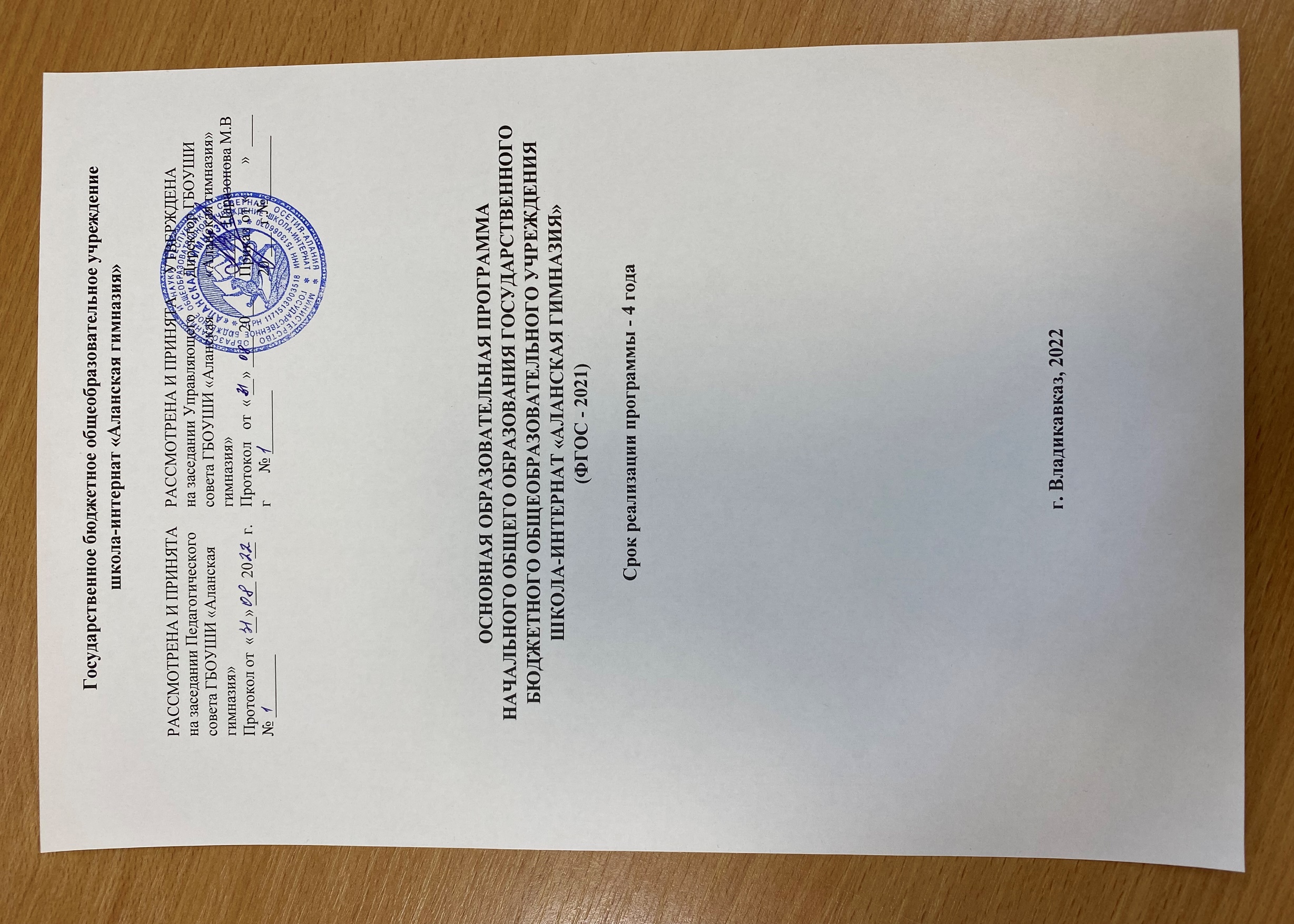 СОДЕРЖАНИЕПриложение к содержательному разделу программы: Рабочая программа «Русский язык»Рабочая программа «Литературное чтение» Рабочая программа «Осетинский язык»Рабочая программа «Литературное чтение на осетинском языке» Рабочая программа «Английский язык»Рабочая программа «Математика»Рабочая программа «Окружающий мир»Рабочая программа «Основы религиозных культур и светской этики» Рабочая программа «Музыка»Рабочая программа «Изобразительное искусство» Рабочая программа «Физическая культура»Рабочая программа «Технология»ОБЩИЕ ПОЛОЖЕНИЯОсновная образовательная программа начального общего образования (далее – ООП НОО) разработана в соответствии с требованиями федерального государственного образовательного стандарта начального общего образования , утвержденного приказом Минпросвещения России от 31.05.2021 № 286 ( далее – ФГОС НОО) к структуре основной образовательной программы, определяет цель, задачи, планируемые результаты , содержание и организацию образовательной деятельности при получении начального общего образования , а также примерной основной образовательной программы начального общего образования , одобренной решением федерального учебно – методического объединения по общему образованию.Содержание основной образовательной программы отражает требования ФГОС НОО и содержит три основных раздела: целевой, содержательный и организационный.ГБОУШИ «Аланская гимназия», реализующая основную образовательную программу начального общего образования, обязана обеспечить ознакомление обучающихся и их родителей (законных представителей) как участников образовательных отношений:с Уставом и другими документами, регламентирующими осуществление образовательной деятельности в ГБОУШИ «Аланская гимназия»;с их правами и обязанностями в части формирования и реализации основной образовательной программы начального общего образования, установленными законодательством Российской Федерации и Уставом ГБОУШИ «Аланская гимназия».ЦЕЛЕВОЙ РАЗДЕЛОСНОВНОЙ ОБРАЗОВАТЕЛЬНОЙ ПРОГРАММЫ НАЧАЛЬНОГО ОБЩЕГО ОБРАЗОВАНИЯ ГОСУДАРСТВЕННОГО БЮДЖЕТНОГО ОБЩЕОБРАЗОВАТЕЛЬНОГО УЧРЕЖДЕНИЯ ШКОЛА -ИНТЕРНАТ «АЛАНСКАЯ ГИМНАЗИЯ»Пояснительная запискаЦели реализации основной образовательной программы начального общего образования ГБОУШИ «Аланская гимназия»Основная образовательная программа начального общего образования ГБОУШИ «Аланская гимназия» направлена на достижение следующих целей:обеспечение	успешной	реализации	конституционного	права каждого гражданина Российской Федерации, достигшего возраста 6,5 - 7лет, на получение качественного образования, включающего обучение, развитие и воспитание каждого обучающегося;организация учебного процесса с учётом целей, содержания и планируемых результатов начального общего образования, отражённых в федеральном государственном образовательном стандарте начального общего образования (далее – по тексту ФГОС);создание условий для свободного развития каждого младшего школьника с учётом его потребностей, возможностей и стремления к самореализации;отражение в программе начального общего образования деятельности педагогического коллектива по созданию индивидуальных программ и учебных планов для одарённых, успешных обучающихся или для детей социальных групп, нуждающихся в особом внимании и поддержке педагогов;возможность для коллектива образовательной организации проявить своё педагогическое мастерство, обогатить опыт деятельности, активно участвовать в создании и утверждении традиций школьного коллектива.Достижение поставленных целей предусматривает решение следующих основных задач:формирование общей культуры, духовно-нравственное, гражданское, социальное, личностное и интеллектуальное развитие, развитие творческих способностей, сохранение и укрепление здоровья;обеспечение планируемых результатов по освоению выпускником целевых установок, приобретению знаний, умений, навыков, компетенций и компетентностей, определяемых личностными, семейными, общественными, государственными потребностями и возможностями обучающегося младшего школьного возраста, индивидуальными особенностями его развития и состояния здоровья;становление и развитие личности в ее индивидуальности, самобытности, уникальности и неповторимости;обеспечение преемственности на ступенях дошкольного и начального общего образования и начального общего и основного общего образования;достижение планируемых результатов освоения основной образовательной программы начального общего образования всеми обучающимися, в том числе детьми с ограниченными возможностями здоровья (далее по тексту - дети с ОВЗ);обеспечение доступности получения качественного начального общего образования;выявление и развитие способностей обучающихся, в том числе лиц, проявивших выдающиеся способности, через систему клубов, секций, студий и кружков, организацию общественно полезной деятельности;организация интеллектуальных и творческих соревнований, научно-технического творчества и проектно-исследовательской деятельности;участие обучающихся, их родителей (законных представителей), педагогических работников и общественности в проектировании и развитии внутришкольной социальной среды;использование	в	образовательной	деятельности	современных образовательных технологий деятельностного типа;предоставление	обучающимся	возможности	для	эффективной самостоятельной работы;включение обучающихся в процессы познания и преобразования внешкольной социальной среды г. Владикавказа.Принципы формирования и механизмы реализации основной образовательной программы общего образования ГБОУШИ «Аланская гимназия».В основу разработки основной образовательной программы начального общего образования ГБОУШИ «Аланская гимназия» положены следующие принципы и подходы:принцип учёта ФГОС начального общего образования: программа начального общего образования базируется на требованиях, предъявляемых ФГОС начального общего образования к целям, содержанию, планируемым результатам и условиям обучения в начальной школе;принцип учёта языка обучения: программа характеризует право получения образования на родном языке из числа языков народов Российской Федерации и отражает механизмы реализации данного принципа в учебных планах, а также планах внеурочной деятельности;принцип учёта ведущей деятельности младшего школьника: программа обеспечивает конструирование учебного процесса в структуре учебной деятельности, предусматривает механизмы формирования всех компонентов учебной деятельности (мотив, цель, учебная задача, учебные операции, контроль);принцип	индивидуализации	обучения:	программа предусматривает возможность и механизмы разработки индивидуальных программ и учебных планов для обучения детей с особыми способностями, потребностями и интересами. При этом учитываются запросы родителей (законных представителей) обучающегося;принцип преемственности и перспективности: программа обеспечивает связь и динамику в формировании знаний, умений и способов деятельности между этапами начального образования, а также успешную адаптацию обучающихся к обучению в основной школе, единые подходы между их обучением и развитием на начальном и основном этапах школьного обучения;принцип интеграции обучения и воспитания: программа предусматривает связь урочной и внеурочной деятельности, разработку разных мероприятий, направленных на обогащение знаний, воспитание чувств и познавательных интересов обучающихся, нравственно- ценностного отношения к действительности;принцип здоровьесбережения: при организации образовательной деятельности по программе начального общего образования не допускается использование технологий, которые могут нанести вред физическому и психическому здоровью обучающихся, приоритет использования здоровьесберегающих педагогических технологий. Объём учебной нагрузки, организация всех учебных и внеучебных мероприятий соответствует требованиям действующих санитарных правил и гигиенических нормативов.Настоящая программа сформирована с учетом особенностей развития детей младшего школьного возраста, вследствие чего механизмы реализации основной образовательной программы начального общего образования соответствуют психофизическим особенностям данной возрастной группы обучающихся.Механизмами реализации основной образовательной программы начального общего образования ГБОУШИ «Аланская гимназия»:организация внеурочной деятельности с разработкой учебных курсов, факультативов, различных форм совместной познавательной деятельности (конкурсы, диспуты, интеллектуальные марафоны и т. п.);привлечение к образовательной деятельности школы учреждений культуры (музеев, библиотек, художественных и театральных студий).1.1.2. Общая характеристика основной образовательной программы начального общего образования ГБОУШИ «Аланская гимназия».Основная образовательная программа начального общего образования ГБОУШИ «Аланская гимназия» разработана на основе ФГОС начального общего образования.Основная образовательная программам начального общего образования ГБОУШИ «Аланская гимназия» включает три раздела: целевой; содержательный; организационный.Целевой раздел включает:пояснительную записку;планируемые результаты освоения обучающимися программы начального общего образования;систему оценки достижения планируемых результатов освоения программы начального общего образования.Содержательный раздел включает:- рабочие программы учебных предметов, учебных курсов (в том числе внеурочной деятельности), учебных модулей;программу формирования универсальных учебных действий у обучающихся;рабочую программу воспитания.Организационный раздел включает:учебный план;план внеурочной деятельности;календарный учебный график;календарный план воспитательной работы, содержащий перечень   событий и мероприятий воспитательной направленности, которые организуются  и проводятся в ГБОУШИ «Аланская гимназия», а также в которых ГБОУШИ  «Аланская гимназия» принимает участие в учебном году или периоде обучения;характеристику условий реализации программы начального общего образования в соответствии с требованиями ФГОС начального общего образования.Основная образовательная программа начального общего образования включает обязательную и часть, формируемую участниками образовательных отношений, за счет включения в учебные планы учебных предметов, учебных курсов (в том числе внеурочной деятельности), учебных модулей по выбору обучающихся, родителей (законных представителей) несовершеннолетних обучающихся из перечня, предлагаемого школой.Объем обязательной части программы начального общего образования составляет 80 %, а объем части, формируемой участниками образовательных отношений из перечня, предлагаемого школой – 20 % от общего объема программы начального общего образования, реализуемой в соответствии с требованиями к организации образовательного процесса к учебной нагрузке при 6-дневной (для 1-х классов - 5-дневной) учебной неделе, предусмотренной Санитарными правилами и нормами.Образовательная программа начального общего образования «Аланская гимназия» реализуется через организацию урочной и внеурочной образовательной деятельности.Общий объем аудиторной работы обучающихся за четыре учебных года составляет 3345 академических часов (в соответствии с требованиями к организации образовательного процесса к учебной нагрузке при 6-дневной учебной неделе, предусмотренными Гигиеническими нормативами и Санитарно- эпидемиологическими требованиями).Объем внеурочной деятельности для обучающихся составляет до 1320 академических часов за четыре года обучения с учетом образовательных потребностей и интересов обучающихся, запросов родителей (законных представителей) несовершеннолетних обучающихся и возможностей школы.Планируемые	результаты	освоения	основной образовательной программы начального общего образования: общая характеристика.В соответствии с ФГОС начального общего образования, основной образовательной программой начального общего образования «Аланская гимназия», установлены требования к трем группам результатов освоения обучающимися программ начального общего образования: личностным, метапредметным и предметным.Требования к личностным результатам освоения программы начального общего образования достигаются в единстве учебной и воспитательной деятельности «Аланская гимназия» и должны отражать готовность обучающихся руководствоваться ценностями и приобретение первоначального опыта деятельности на их основе, в том числе по следующим направлениям:Гражданское – патриотическое воспитание:становление ценностного отношения к своей Родине – России и к малой родине Северной Осетии;осознание	своей	этнокультурной	и	российской	гражданской идентичности;сопричастность	к	прошлому,	настоящему	и	будущему	своей страны и родного края;   уважение к своему и другим народам;первоначальные представления о человеке как члене общества, о правах и ответственности, уважении и достоинстве человека, о нравственно-этических нормах поведения и правилах межличностных отношений.Духовно-нравственное воспитание:   признание индивидуальности каждого человека;  проявление сопереживания, уважения и доброжелательности;  неприятие любых форм поведения, направленных на причинение                  физического и морального вреда другим людям.Эстетическое воспитание:уважительное отношение и интерес к художественной культуре, восприимчивость к разным видам искусства, традициям и творчеству своего и других народов;стремление к самовыражению в разных видах художественной деятельности.Физическое воспитание:формирование культуры здоровья и эмоционального благополучия:соблюдение правил здорового и безопасного (для себя и других людей) образа жизни в окружающей среде (в том числе информационной);   бережное отношение к физическому и психическому здоровью.Трудовое воспитание:осознание ценности труда в жизни человека и общества;ответственное потребление и бережное отношение к результатам труда, навыки участия в различных видах трудовой деятельности, интерес к различным профессиям.Экологическое воспитание:формирование бережного отношения к природе; неприятие действий, приносящих ей вред.Ценность научного познания:формирование первоначальных представлений о научной картинемира;развитие	познавательных	интересов,	активности,инициативности, любознательности и самостоятельности в познании.Личностные результаты освоения программы начального общего образования достигаются в единстве учебной и воспитательной деятельности школы в соответствии с традиционными российскими социокультурными и духовно-нравственными ценностями, принятыми в обществе правилами и нормами поведения и способствуют процессам самопознания, самовоспитания и саморазвития, формирования внутренней позиции личности.Требования к метапредметным результатам освоения программы начального общего образования, отражают:Овладение	универсальными	учебными	познавательными действиями, которые включают:Базовые логические действия:сравнивать	объекты,	устанавливать	основания	для	сравнения, устанавливать аналогии;объединять части объекта (объекты) по определенному признаку; определять	существенный	признак	для	классификации,классифицировать предложенные объекты;находить закономерности и противоречия в рассматриваемых фактах, данных и наблюдениях на основе предложенного педагогическим работником алгоритма;выявлять недостаток информации для решения учебной (практической) задачи на основе предложенного алгоритма;устанавливать причинно-следственные связи в ситуациях, поддающихся непосредственному наблюдению или знакомых по опыту, делать выводы;Базовые исследовательские действия:определять разрыв между реальным и желательным состоянием объекта (ситуации) на основе предложенных педагогическим работником вопросов;с помощью педагогического работника формулировать цель, планировать изменения объекта, ситуации;сравнивать несколько вариантов решения задачи, выбирать наиболее подходящий (на основе предложенных критериев);проводить по предложенному плану опыт, несложное исследование по установлению особенностей объекта изучения и связей между объектами (часть - целое, причина - следствие);формулировать выводы и подкреплять их доказательствами на основе результатов проведенного наблюдения (опыта, измерения, классификации, сравнения, исследования);прогнозировать возможное развитие процессов, событий и их последствия в аналогичных или сходных ситуациях;Работа с информацией:выбирать источник получения информации;согласно заданному алгоритму находить в предложенном источнике информацию, представленную в явном виде;распознавать достоверную и недостоверную информацию самостоятельно или на основании предложенного педагогическим работником способа ее проверки;соблюдать с помощью взрослых (педагогических работников, родителей (законных представителей) несовершеннолетних обучающихся) правила информационной безопасности при поиске информации в сети Интернет;анализировать	и	создавать	текстовую,	видео,	графическую, звуковую, информацию в соответствии с учебной задачей;самостоятельно	создавать	схемы,	таблицы	для	представления информации.Овладение	универсальными	учебными	коммуникативными действиями, которые включают:Общение:воспринимать и формулировать суждения, выражать эмоции в соответствии с целями и условиями общения в знакомой среде;проявлять уважительное отношение к собеседнику, соблюдать правила ведения диалога и дискуссии;признавать возможность существования разных точек зрения; корректно и аргументированно высказывать свое мнение;строить речевое высказывание в соответствии с поставленной задачей;создавать	устные	и	письменные	тексты	(описание, рассуждение, повествование);готовить небольшие публичные выступления;подбирать иллюстративный материал (рисунки, фото, плакаты) к тексту выступления;Совместная деятельность:формулировать краткосрочные и долгосрочные цели (индивидуальные с учетом участия в коллективных задачах) в стандартной (типовой) ситуации на основе предложенного формата планирования, распределения промежуточных шагов и сроков;принимать цель совместной деятельности, коллективно строить действия по ее достижению: распределять роли, договариваться, обсуждать процесс и результат совместной работы;проявлять	готовность	руководить,	выполнять	поручения, подчиняться;ответственно выполнять свою часть работы; оценивать свой вклад в общий результат;выполнять совместные проектные задания	с	опорой	на предложенные образцы.Овладение	системой	универсальных	учебных	регулятивных действий, которые включают:Самоорганизация:планировать действия по решению учебной задачи для получения результата;выстраивать последовательность выбранных действий;Самоконтроль:устанавливать причины успеха/неудач учебной деятельности;корректировать свои учебные действия для преодоления ошибок.1.2.3 Требования к предметным результатам освоения программы начального общего образования с учетом специфики содержания предметных областей, включающих конкретные учебные предметы (учебные модули), ориентированы на применение знаний, умений и навыков обучающимися в учебных ситуациях и реальных жизненных условиях, а также на успешное обучение на уровне начального общего образования, и включают:Предметные результаты по предметной области «Русский язык и литературное чтение» обеспечивают:по учебному предмету «Русский язык»:первоначальное представление о многообразии языков и культур на территории Российской Федерации, о языке как одной из главных духовно- нравственных ценностей народа;понимание роли языка как основного средства общения; осознание значения русского языка как государственного языка Российской Федерации; понимание роли русского языка как языка межнационального общения;осознание правильной устной и письменной речи как показателя общей культуры человека;овладение основными видами речевой деятельности на основе первоначальных представлений о нормах современного русского литературного языка:аудирование (слушание): адекватно воспринимать звучащую речь; понимать воспринимаемую информацию, содержащуюся в предложенном тексте; определять основную мысль воспринимаемого текста; передавать содержание воспринимаемого текста путем ответа на предложенные вопросы; задавать вопросы по услышанному тексту; говорение: осознавать цели и ситуации (с кем и где происходит общение) устного общения; выбирать языковые средства в соответствии с целями и условиямиобщения для эффективного решения коммуникативной задачи; использовать диалогическую форму речи; уметь начать, поддержать, закончить разговор, привлечь внимание собеседника; отвечать на вопросы и задавать их; строить устные монологические высказывания в соответствии с учебной задачей; соблюдать нормы речевого этикета в ситуациях учебного и бытового общения (приветствие, прощание, извинение, благодарность, просьба); соблюдать орфоэпические нормы и правильную интонацию; чтение: соблюдать орфоэпические нормы при чтении вслух; понимать содержание предлагаемого текста; использовать выборочное чтение с целью нахождения необходимого материала; находить информацию, заданную в тексте в явном виде; формулировать простые выводы, интерпретировать и обобщать содержащуюся в тексте информацию; анализировать содержание, языковые особенности и структуру текста;письмо: осознавать цели и ситуации (с кем и где происходит общение) письменного общения; списывать текст с представленного образца, писать под диктовку в соответствии с изученными правилами; писать подробное изложение; создавать небольшие тексты (сочинения) по соответствующей возрасту тематике (на основе впечатлений, литературных произведений, сюжетных картинок, просмотра фрагмента видеозаписи); использовать словари и различные справочные материалы, включая ресурсы сети Интернет;сформированность первоначальных научных представлений о системе русского языка: фонетике, графике, лексике, морфемике, морфологии и синтаксисе; об основных единицах языка, их признаках и особенностях употребления в речи;использование в речевой деятельности норм современного русского литературного языка (орфоэпических, лексических, грамматических, орфографических, пунктуационных) и речевого этикета.По учебному предмету «Литературное чтение»:сформированность положительной мотивации к систематическому чтению и слушанию художественной литературы и произведений устного народного творчества;достижение необходимого для продолжения образования уровня общего речевого развития;осознание значимости художественной литературы и произведений устного народного творчества для всестороннего развития личности человека;первоначальное представление о многообразии жанров художественных произведений и произведений устного народного творчества;овладение элементарными умениями анализа и интерпретации текста, осознанного использования при анализе текста изученных литературных понятий: прозаическая и стихотворная речь; жанровоеразнообразие произведений (общее представление о жанрах); устное народное творчество, малые жанры фольклора (считалки, пословицы, поговорки, загадки, фольклорная сказка); басня (мораль, идея, персонажи); литературная сказка, рассказ; автор; литературный герой; образ; характер; тема; идея; заголовок и содержание; композиция; сюжет; эпизод, смысловые части; стихотворение (ритм, рифма); средства художественной выразительности (сравнение, эпитет, олицетворение);овладение техникой смыслового чтения вслух (правильным плавным чтением, позволяющим воспринимать, понимать и интерпретировать смысл текстов разных типов, жанров, назначений в целях решения различных учебных задач и удовлетворения эмоциональных потребностей общения с книгой, адекватно воспринимать чтение слушателями).Предметные результаты по предметной области «Родной язык и литературное чтение на родном языке» должны обеспечивать:По учебному предмету «Осетинский язык»:понимание роли языка как основного средства человеческого общения; осознание языка как одной из главных духовно-нравственных ценностей народа; понимание значения родного языка для освоения и укрепления культуры и традиций своего народа; понимание необходимости овладения родным языком;проявление познавательного интереса к родному языку и желания его изучать;понимание статуса и значения государственного языка Республики Северная Осетия - Алания, формирование мотивации к изучению осетинского языка: понимать значение государственного языка республики Российской Федерации для межнационального общения, освоения культуры и традиций народов Республики Северная Осетия – Алания;понимать необходимость овладения осетинским языком, проявлять интерес и желание к его изучению как к важнейшей духовно- нравственной ценности народа;сформированность первоначальных представлений о единстве и многообразии языкового и культурного пространства Российской Федерации, о месте родного языка среди других языков народов России: понимать, что родной край есть часть России, составлять высказывания о малой родине, приводить примеры традиций и обычаев, объединяющих народы России; составлять небольшие рассказы о взаимосвязях языков, культур и истории народов России; осознавать роль родного языка как носителя народной культуры, средства ее познания; понимать эстетическую ценность родного языка, стремиться к овладению выразительными средствами, свойственным родному языку;сформированность первоначальных знаний о фонетике, лексике, грамматике, орфографии и пунктуации изучаемого языка, а также уменийприменять полученные знания в речевой деятельности: различать   на слух и произносить звуки и слова изучаемого языка в соответствии с языковой нормой, без фонетических ошибок;употреблять в речи лексику, усвоенную в пределах изучаемого коммуникативно-речевого материала; группировать лексику изучаемого языка по тематическому принципу; строить небольшие по объему устные высказывания с использованием усвоенной лексики и языковых знаний;участвовать в речевом общении, используя изученные формулы речевого этикета осетинского языка;сформированность и развитие всех видов речевой деятельности на изучаемом языке: слушание (аудирование) и говорение: понимать на слух речь, звучащую из различных источников (педагогический работник, одноклассники, телевизионные и радиопередачи); определять тему и главную мысль прослушанного высказывания (текста); различать на слух интонации звучащей речи (радость, удивление, грусть, сочувствие); участвовать в диалогах на бытовые, учебные темы, обсуждать поставленные вопросы, прослушанные высказывания; формулировать вопросы, отвечать на вопросы в соответствии с темой диалога; применять в диалогической речи формулы речевого этикета, правила речевого поведения в различных учебных и жизненных ситуациях (понимать цель общения, проявлять желание слушать собеседников, учитывать мнение участников); решать учебные задачи с использованием активного и потенциального словарного запаса; рассказывать устно о себе (внешность, интересы, любимые занятия), о своей семье (традиции, совместные занятия); описывать предмет (название, качества, назначение); уместно употреблять в устной речи пословицы, поговорки родного народа, использовать изобразительные и выразительные средства родного языка (эпитеты, сравнения, олицетворения); составлять небольшие высказывания для публичного выступления с использованием небольших презентаций;аудирование (слушание): понимать на слух речь, звучащую из различных источников (учитель, одноклассники, теле- и радиопередачи); говорение: воспроизводить речевые образцы, участвовать в диалогах на бытовые, учебные темы, в обсуждении прослушанных или прочитанных текстов; декламировать стихи на осетинском языке;чтение и письмо: читать вслух небольшие тексты разного вида (фольклорный, художественный, научно-познавательный, справочный) в индивидуальном темпе, позволяющем понять содержание и смысл прочитанного; составлять план текста (с помощью педагогического работника и самостоятельно); пересказывать текст в соответствии с учебной задачей (подробно и кратко); списывать текст и выписывать из него слова, словосочетания, предложения в соответствии с решаемой учебной задачей; строить связные высказывания в письменной форме на различные темы; выполнять небольшие творческие задания (дополнение и распространение предложения текста/изложения);чтение:	читать	вслух	небольшие	тексты,	построенные	на изученном языковом материале; письмо: воспроизводить речевые образцы, списывать	текст	и	выписывать	из	него		слова,		словосочетания, предложения в соответствии с решаемой учебной задачей; выполнять небольшие письменные работы и творческие задания на осетинском языке; усвоение элементарных сведений о языке как носителе культурынарода: составлять небольшие рассказы по заданной теме на изучаемом языке; представлять родной край как часть России на изучаемом языке в различных ситуациях общения.По учебному предмету «Литературное чтение на осетинскомязыке»:понимание места и роли литературы на осетинском языке ведином культурном пространстве Российской Федерации, среди литератур народов Российской Федерации, в сохранении и передаче от поколения к поколению историко-культурных, нравственных, эстетических ценностей:воспринимать художественную литературу как особый вид искусства (искусство слова);соотносить произведения словесного творчества с произведениями других видов искусств (живопись, музыка, фотография, кино);иметь первоначальные представления о взаимодействии, взаимовлиянии литератур разных народов, о роли фольклора и художественной литературы родного народа в создании культурного, морально-этического и эстетического пространства Республики Северная Осетия - Алания;находить общее и особенное при сравнении художественных произведений народов Российской Федерации, народов мира;освоение смыслового чтения, понимание смысла и значения элементарных понятий теории литературы: владеть техникой смыслового чтения вслух (правильным плавным чтением, позволяющим воспринимать, понимать и интерпретировать смысл текстов разных типов, жанров, назначений в целях решения различных учебных задач и удовлетворения эмоциональных потребностей общения с книгой, адекватно воспринимать чтение слушателями);владеть техникой смыслового чтения про себя (понимание смысла и основного содержания прочитанного, оценка информации, контроль за полнотой восприятия и правильной интерпретацией текста);различать жанры фольклорных произведений (малые фольклорные жанры, сказки, легенды, мифы);понимать основной смысл и назначение фольклорных произведений своего народа (порадовать, поучить, использовать для игры), приводить примеры потешек, сказок, загадок, колыбельных песен своего народа (других народов);сравнивать произведения фольклора в близкородственных языках (тема, главная мысль, герои);сопоставлять названия произведения с его темой (о природе, истории, детях, о добре и зле);различать жанры небольших художественных произведений детской литературы своего народа (других народов) - стихотворение, рассказ, басню;анализировать прочитанное литературное произведение: определять тему, главную мысль, последовательность действий, средства художественной выразительности;отвечать на вопросы по содержанию текста;находить в тексте изобразительные и выразительные средства родного языка (эпитеты, сравнения, олицетворения);приобщение к восприятию и осмыслению информации, представленной в текстах, сформированность читательского интереса и эстетического вкуса обучающихся:определять цель чтения различных текстов (художественных, научно- популярных, справочных);удовлетворять читательский интерес, находить информацию, расширять кругозор;использовать разные виды чтения (ознакомительное, изучающее, выборочное, поисковое) для решения учебных и практических задач;ставить вопросы к тексту, составлять план для его пересказа, для написания изложений;проявлять интерес к самостоятельному чтению, формулировать свои читательские ожидания, ориентируясь на имя автора, жанр произведения, иллюстрации к книге;читать произведения фольклора по ролям, участвовать в их драматизации; участвовать в дискуссиях со сверстниками на литературные темы, приводить доказательства своей точки зрения;выполнять творческие работы на фольклорном материале (продолжение сказки, сочинение загадки, пересказ с изменением действующего лица).Предметные      результаты       по       предметной       области«Иностранный языка» должны обеспечивать:По учебному предмету «Английский язык»:должны быть ориентированы на применение знаний, умений и навыков в типичных учебных ситуациях и реальных жизненных условиях, отражать сформированность иноязычной коммуникативной компетенции на элементарном уровне в совокупности ее составляющих - речевой, языковой, социокультурной, компенсаторной, метапредметной (учебно- познавательной) и должны обеспечивать: овладение основными видами речевой деятельности в рамках следующего тематического содержания речи: Мир моего «я». Мир моих увлечений. Мир вокруг меня. Родная страна и страна/страны изучаемого языка:говорение: уметь вести разные виды диалога в стандартных ситуациях общения (диалог этикетного характера, диалог-побуждение к действию, диалог- расспрос) объемом 4-5 фраз со стороны каждого собеседника в рамках тематического содержания речи с вербальными и (или) невербальными опорами, с соблюдением правил речевого этикета, принятых в стране/странах изучаемого языка; создавать устные связные монологические высказывания (описание/характеристика, повествование) объемом 4-5 фраз с вербальными и (или) невербальными опорами в рамках тематического содержания речи; передавать основное содержание прочитанного текста; представлять результаты выполненной проектной работы, в том числе подбирая иллюстративный материал (рисунки, фото) к тексту выступления;аудирование: воспринимать на слух и понимать речь педагогического работника и одноклассников в процессе общения на уроке; воспринимать на слух и понимать основное содержание звучащих до 1 минуты учебных и адаптированных аутентичных текстов, построенных на изученном языковом материале; понимать запрашиваемую информацию фактического характера в прослушанном тексте;смысловое чтение: читать вслух и понимать учебные и адаптированные аутентичные тексты объемом до 80 слов, построенные на изученном языковом материале, соблюдая правила чтения и правильную интонацию; читать про себя и понимать основное содержание учебных и адаптированных аутентичных текстов объемом до 160 слов, содержащих отдельные незнакомые слова, не препятствующие решению коммуникативной задачи; определять тему, главную мысль, назначение текста; извлекать из прочитанного текста запрашиваемую информацию фактического характера (в пределах изученного); читать несплошные тексты (простые таблицы) и понимать представленную в них информацию;письменная речь: владеть техникой письма; заполнять простые анкеты и формуляры с указанием личной информации в соответствии с нормами, принятыми в стране/странах изучаемого языка; писать электронное сообщение личного характера объемом до 40 слов с опорой на предъявленный педагогическим работником образец; знание и понимание правил чтения и орфографии; интонации изученных коммуникативных типов предложений, основных значений изученных лексических единиц (слов, словосочетаний, речевых клише); признаков изученных грамматических явлений; овладение фонетическими навыками (различать на слух и адекватно, без ошибок, ведущих к сбою коммуникации, произносить изученные звуки иностранного языка; соблюдать правильное ударение в изученных словах и фразах; соблюдать особенности интонации в повествовательных и побудительных предложениях, а также в изученных типах вопросов); графическими навыками (графически корректно писать буквы изучаемого языка);орфографическими (корректно писать изученные слова) и пунктуационными навыками (использовать точку, вопросительный и восклицательный знаки в конце предложения, апостроф, запятую при перечислении и обращении);использование языковых средств, соответствующих учебно- познавательной задаче, ситуации повседневного общения: овладение навыками распознавания и употребления в устной и письменной речи не менее 500 изученных лексических единиц (слов, словосочетаний, речевых клише) в их основных значениях и навыками распознавания и употребления в устной и письменной речи изученных синтаксических конструкций и морфологических форм изучаемого иностранного языка;овладение социокультурными знаниями и умениями: знание названий родной страны и страны/стран изучаемого языка, некоторых литературных персонажей, небольших произведений детского фольклора (рифмовок, песен); умение кратко представлять свою страну на иностранном языке в рамках изучаемой тематики;овладение компенсаторными умениями: использовать при чтении и аудировании языковую, в том числе контекстуальную догадку;овладение умениями описывать, сравнивать и группировать объекты и явления в рамках изучаемой тематики;приобретение базовых умений работы с доступной информацией в рамках изучаемой тематики, безопасного использования электронных ресурсов Организации и сети Интернет, получения информации из источников в современной информационной среде;выполнение простых проектных работ, включая задания межпредметного характера, в том числе с участием в совместной деятельности, понимание и принятие ее цели, обсуждение и согласование способов достижения общего результата, распределение ролей в совместной деятельности, проявление готовности быть лидером и выполнять поручения, осуществление взаимного контроля в совместной деятельности, оценивание своего вклада в общее дело;приобретение опыта практической деятельности в повседневной жизни: использовать ИКТ для выполнения несложных заданий на английском языке (выбирать источник для получения информации, оценивать необходимость и достаточность информации для решения поставленной задачи; использовать и самостоятельно создавать таблицы для представления информации; соблюдать правила информационной безопасности в ситуациях повседневной жизни и при работе в сети Интернет);знакомить представителей других стран с культурой своего народа и участвовать в элементарном бытовом общении на английском языке.Предметные      результаты       по       предметной       области«Математика» должны обеспечивать:По учебному предмету «Математика»:сформированность системы знаний о числе как результате счета и измерения, о десятичном принципе записи чисел;сформированность вычислительных навыков, умений выполнять устно и письменно арифметические действия с числами, решать текстовые задачи, оценивать полученный результат по критериям: достоверность/реальность, соответствие правилу/алгоритму;развитие пространственного мышления: умения распознавать, изображать (от руки) и выполнять построение геометрических фигур (с заданными измерениями) с помощью чертежных инструментов; развитие наглядного представления о симметрии; овладение простейшими способами измерения длин, площадей;развитие логического и алгоритмического мышления: умения распознавать верные (истинные) и неверные (ложные) утверждения в простейших случаях в учебных и практических ситуациях, приводить пример и контрпример, строить простейшие алгоритмы и использовать изученные алгоритмы (вычислений, измерений) в учебных ситуациях;овладение элементами математической речи: умения формулировать утверждение	(вывод,		правило),	строить	логические	рассуждения	(одно- двухшаговые) с использованием связок «если ..., то ...», «и», «все», «некоторые»; приобретение		опыта	работы	с	информацией,	представленной	вграфической форме (простейшие таблицы, схемы, столбчатые диаграммы) и текстовой форме: умения извлекать, анализировать, использовать информацию и делать выводы, заполнять готовые формы данными;использование начальных математических знаний при решении учебных и практических задач и в повседневных ситуациях для описания и объяснения окружающих предметов, процессов и явлений, оценки их количественных и пространственных отношений, в том числе в сфере личных и семейных финансов.Предметные      результаты       по       предметной       области«Обществознание и естествознание» должны обеспечивать: По учебному предмету «Окружающий мир»:сформированность уважительного отношения к своей семье и семейным традициям, школы, родному краю, России, ее истории и культуре, природе; чувства гордости за национальные свершения, открытия, победы;первоначальные представления о природных и социальных объектах как компонентах единого мира, о многообразии объектов и явлений природы; связи мира живой и неживой природы; сформированность основ рационального поведения и обоснованного принятия решений;первоначальные представления о традициях и обычаях, хозяйственных занятиях населения и массовых профессиях родного края, достопримечательностях столицы России и родного края, наиболеезначимых объектах Всемирного культурного и природного наследия в России; важнейших для страны и личности событиях и фактах прошлого и настоящего России; основных правах и обязанностях гражданина Российской Федерации;развитие умений описывать, сравнивать и группировать изученные природные объекты и явления, выделяя их существенные признаки и отношения между объектами и явлениями;понимание простейших причинно-следственных связей в окружающем мире (в том числе на материале о природе и культуре родного края);умение решать в рамках изученного материала познавательные, в том числе практические задачи;приобретение базовых умений работы с доступной информацией (текстовой, графической, аудиовизуальной) о природе и обществе, безопасного использования электронных ресурсов школы и сети Интернет, получения информации из источников в современной информационной среде;приобретение опыта проведения несложных групповых и индивидуальных наблюдений в окружающей среде и опытов по исследованию природных объектов и явлений с использованием простейшего лабораторного оборудования, и измерительных приборов и следованием инструкциям и правилам безопасного труда, фиксацией результатов наблюдений и опытов;формирование навыков здорового и безопасного образа жизни на основе выполнения правил   безопасного   поведения   в окружающей среде, в том числе знаний о небезопасности разглашения личной и финансовой информации при общении с людьми вне семьи, в сети Интернет и опыта соблюдения правил безопасного поведения при использовании личных финансов;приобретение опыта положительного эмоционально-ценностного отношения к природе; стремления действовать в окружающей среде в соответствии с экологическими нормами поведения.Предметные результаты по предметной области «Основы религиозных культур и светской этики» должны обеспечивать:По	учебным	модулям:	«Основы	православной	культуры»,«Основы	иудейской	культуры»,	«Основы	буддийской	культуры»,«Основы исламской культуры»:понимание необходимости нравственного совершенствования, духовного развития, роли в этом личных усилий человека;формирование умений анализировать и давать нравственную оценку поступкам, отвечать за них, проявлять готовность к сознательному самоограничению в поведении;осуществление обоснованного нравственного выбора с опорой на этические нормы православной культуры;формирование умений рассказывать об основных особенностях вероучения религии (православного христианства), называть основателя и основные события, связанные с историей ее возникновения и развития;знание названий священных книг в православии, умение кратко описывать их содержание;формирование умений называть и составлять краткие описания особенностей православных культовых сооружений, религиозных служб, обрядов и таинств;построение суждений оценочного характера, раскрывающих значение нравственности, веры как регуляторов поведения человека в обществе и условий духовно-нравственного развития личности;понимание ценности семьи, умение приводить примеры положительного влияния православной религиозной традиции на отношения в семье, воспитание детей;овладение навыками общения с людьми разного вероисповедания; осознание, что оскорбление представителей другой веры есть нарушение нравственных норм поведения в обществе;понимание ценности человеческой жизни, человеческого достоинства, честного труда людей на благо человека, общества;формирование умений объяснять значение слов «милосердие»,«сострадание», «прощение», «дружелюбие»;умение находить образы, приводить примеры проявлений любви к ближнему, милосердия и сострадания в православной культуре, истории России, современной жизни;открытость к сотрудничеству, готовность оказывать помощь;осуждение любых случаев унижения человеческого достоинства.По учебному модулю «Основы религиозных культур народов России»:понимание необходимости нравственного совершенствования, духовного развития, роли в этом личных усилий человека;формирование умений анализировать и давать нравственную оценку поступкам, отвечать за них, проявлять готовность к сознательному самоограничению в поведении;возможность осуществления обоснованного нравственного выбора с опорой на этические нормы религиозных культур народов России;формирование умений рассказывать об основных особенностях вероучений традиционных религий народов России, называть имена их основателей и основные события, связанные с историей их возникновения и развития;знание названий священных книг традиционных религий народов России, умение кратко описывать их содержание;формирование умений называть и составлять краткие описания особенностей культовых сооружений, религиозных служб, обрядов традиционных религий народов России;построение суждений оценочного характера, раскрывающих значение нравственности, веры как регуляторов поведения человека в обществе и условий духовно-нравственного развития личности;понимание ценности семьи, умение приводить примеры положительного влияния религиозных традиций на отношения в семье, воспитание детей;овладение навыками общения с людьми разного вероисповедания; осознание, что оскорбление представителей другой веры есть нарушение нравственных норм поведения в обществе;понимание ценности человеческой жизни, человеческого достоинства, честного труда людей на благо человека, общества;формирование умений объяснять значение слов «милосердие»,«сострадание», «прощение», «дружелюбие»;умение находить образы, приводить примеры проявлений любви к ближнему, милосердия и сострадания в религиозных культурах, истории России, современной жизни;открытость к сотрудничеству, готовность оказывать помощь; осуждение любых случаев унижения человеческого достоинства.По учебному модулю «Основы светской этики»:формирование умения строить суждения оценочного характера о роли личных усилии для нравственного развития человека;формирование умения анализировать и давать нравственную оценку поступкам, отвечать за них, проявлять готовность к сознательному самоограничению в поведении;способность осуществлять и обосновывать нравственный выбор, опираясь на принятые в обществе нормы морали и внутреннюю установку личности, поступать согласно своей совести;знание общепринятых в российском обществе норм морали, отношений и поведения людей, основанных на российских традиционных духовных ценностях, конституционных правах, свободах и обязанностях гражданина;формирование умения соотносить поведение и поступки человека с основными нормами российской светской (гражданской) этики;формирование умения строить суждения оценочного характера о значении нравственности в жизни человека, коллектива, семьи, общества;знание и готовность ориентироваться на российские традиционные семейные ценности, нравственные нормы поведения в коллективе, обществе, соблюдать правила этикета;понимание ценности человеческой жизни, человеческого достоинства, честного труда людей на благо человека, общества;формирование умения объяснять значение слов «милосердие»,«сострадание», «прощение», «дружелюбие»;формирование		умения	приводить примеры	проявлений любви	к	ближнему,	милосердия	и	сострадания	в	истории	России, современной жизни;готовность проявлять открытость к сотрудничеству, готовность оказывать помощь; осуждать любые случаи унижения человеческого достоинства.Предметные результаты по предметной области «Искусство» должны обеспечивать:По учебному предмету «Изобразительное искусство»:выполнение творческих работ с использованием различных художественных материалов и средств художественной выразительности изобразительного искусства;умение характеризовать виды и жанры изобразительного искусства;овладение умением рисовать с натуры, по памяти, по представлению;умение применять принципы перспективных и композиционных построений;умение	характеризовать	отличительные	особенности художественных промыслов России;умение	использовать	простейшие	инструменты	графических редакторов для обработки фотографических изображений и анимации.По учебному предмету «Музыка»:знание основных жанров народной и профессиональной музыки; знание	видов	оркестров,	названий	наиболее	известныхинструментов;	умение	различать	звучание	отдельных	музыкальных инструментов, виды хора и оркестра;умение узнавать на слух и называть изученные произведения русской и зарубежной классики, образцы народного музыкального творчества, произведения современных композиторов;умение исполнять свою партию в хоре с сопровождением и без сопровождения.Предметные      результаты       по       предметной       области«Технология» должны обеспечивать:По учебному предмету «Технология»:сформированность общих представлений о мире профессий, значении труда в жизни человека и общества, многообразии предметов материальной культуры;сформированность первоначальных представлений о материалах и их свойствах, о конструировании, моделировании;овладение технологическими приемами ручной обработки материалов;приобретение опыта практической преобразовательной деятельности при выполнении учебно-познавательных и художественно-конструкторских задач, в том числе с использованием информационной среды;сформированность	умения	безопасного	пользования необходимыми инструментами в предметно-преобразующей деятельности.Предметные результаты по предметной области «Физическая культура» должны обеспечивать:По учебному предмету «Физическая культура»:сформированность общих представлений о физической культуре и спорте, физической активности человека, физических качествах, жизненно важных прикладных умениях и навыках, основных физических упражнениях (гимнастических, игровых, туристических и спортивных);умение использовать основные гимнастические упражнения для формирования и укрепления здоровья, физического развития и физического совершенствования, повышения физической и умственной работоспособности, в том числе для подготовки к выполнению нормативов Всероссийского физкультурно-спортивного комплекса «Готов к труду и обороне» (ГТО);умение взаимодействовать со сверстниками в игровых заданиях и игровой деятельности, соблюдая правила честной игры;овладение жизненно важными навыками гимнастики;умение вести наблюдение за своим физическим состоянием, величиной физических нагрузок, показателями основных физических качеств;умение применять правила безопасности при выполнении физических упражнений и различных форм двигательной активности.Конкретизированные результаты по учебным предметам и по классам обучения, содержатся в рабочих программам по учебным предметам, которые являются приложением к содержательному разделу основной образовательной программы начального общего образования.Система оценки достижений планируемых результатов освоения основной образовательной программы начального общего образования ГБОУШИ «Аланская гимназия»Общие положенияСистема оценки достижения планируемых результатов (далее - система оценки) является частью управления качеством образования ГБОУШИ «Аланская гимназия».Основными функциями системы оценки качества являются: ориентация образовательного процесса на достижениепланируемых результатов освоения основной образовательной программы начального общего образования;обеспечение эффективной «обратной связи», позволяющей осуществлять управление образовательным процессом.Основными направлениями и целями системы оценки являются:оценка образовательных достижений, обучающихся на различных этапах обучения как основа их промежуточной и итоговой аттестации, а также основа процедур внутреннего мониторинга образовательной организации, мониторинговых исследований муниципального, регионального и федерального уровней;оценка результатов деятельности педагогических кадров как основа аттестационных процедур;оценка результатов деятельности образовательной организации как основа аккредитационных процедур.Объектом системы оценки ГБОУШИ «Аланская гимназия», ее содержательной и критериальной базой выступают требования ФГОС начального общего образования, которые конкретизируются в планируемых результатах освоения обучающимися основной образовательной программы начального общего образования.В соответствии с ФГОС начального общего образования система оценки образовательной организации реализует системно-деятельностный, уровневый и комплексный подходы к оценке образовательных достижений.Системно-деятельностный подход к оценке образовательных достижений проявляется в оценке способности обучающихся к решению учебно-познавательных и учебно-практических задач, а также в оценке уровня функциональной грамотности обучающихся. Он обеспечивается содержанием и критериями оценки, в качестве которых выступают планируемые результаты обучения, выраженные в деятельностной форме.Уровневый подход служит важнейшей основой для организации индивидуальной работы с обучающимися. Он реализуется как по отношению к содержанию оценки, так и к представлению и интерпретации результатов измерений.Уровневый подход реализуется за счёт фиксации различных уровней достижения обучающимися планируемых результатов базового уровня и уровней выше и ниже базового. Достижение базового уровня свидетельствует о способности обучающихся решать типовые учебные задачи, целенаправленно отрабатываемые со всеми обучающимися в ходе учебного процесса. Овладение базовым уровнем является границей, отделяющей знание от незнания, выступает достаточным для продолжения обучения и усвоения последующего материала.Комплексный подход к оценке образовательных достижений реализуется путём:оценки предметных и метапредметных результатов;использования комплекса оценочных процедур (стартовой, текущей, тематической, промежуточной) как основы для оценки динамики индивидуальных образовательных достижений, обучающихся и для итоговой оценки; использования контекстной информации (обособенностях обучающихся, условиях и процессе обучения и др.) для интерпретации полученных результатов в целях управления качеством образования;использования разнообразных методов и форм оценки, взаимно дополняющих друг друга: стандартизированных устных и письменных работ, проектов, практических (в том числе исследовательских) и творческих работ;использования форм работы, обеспечивающих возможность включения младших школьников в самостоятельную оценочную деятельность (самоанализ, самооценка, взаимооценка);использования мониторинга динамических показателей освоения умений и знаний, в том числе формируемых с использованием ИКТ (цифровых) технологий.Система оценки ГБОУШИ «Аланская гимназия» включает следующие процедуры внутренней и внешней оценки:Внутренняя оценка: стартовую диагностику; текущую и тематическую оценку; портфолио; психолого-педагогическое наблюдение; внутришкольный мониторинг образовательных достижений; промежуточная аттестация.Внешняя оценка: независимая оценка качества образования; мониторинговые исследования регионального и федерального уровней.Порядок проведения и детализация особенностей процедур системы оценки, в части оценки образовательных достижений, обучающихся приведены в «Положении о системе оценки образовательных достижений обучающихся ГБОУШИ «Аланская гимназия», которое является приложением к целевому разделу настоящей программы.Особенности оценки метапредметных результатовОценка метапредметных результатов «Аланская гимназия» представляет собой оценку достижения планируемых результатов освоения основной образовательной программы, которые представлены в программе формирования универсальных учебных действий, обучающихся и отражают совокупность познавательных, коммуникативных и регулятивных универсальных учебных действий.Формирование метапредметных результатов обеспечивается за счёт всех учебных предметов и внеурочной деятельности.Оценка метапредметных результатов проводится с целью определения сформированности:универсальных учебных познавательных действий; универсальных учебных коммуникативных действий; универсальных учебных регулятивных действий.Овладение универсальными учебными познавательными действиями предполагает формирование и оценку у обучающихся следующих групп умений:базовые логические действия:сравнивать объекты, устанавливать основания для сравнения, устанавливать аналогии;объединять части объекта (объекты) по определённому признаку; определять существенный признак для классификации,классифицировать предложенные объекты;находить закономерности и противоречия в рассматриваемых фактах, данных и наблюдениях на основе предложенного педагогическом работником алгоритма;выявлять недостаток информации для решения учебной (практической) задачи на основе предложенного алгоритма;устанавливать причинно-следственные связи в ситуациях, поддающихся непосредственному наблюдению или знакомых по опыту, делать выводы;базовые исследовательские действия:определять разрыв между реальным и желательным состоянием объекта (ситуации) на основе предложенных педагогическим работником вопросов;с помощью педагогического работника формулировать цель, планировать изменения объекта, ситуации;сравнивать несколько вариантов решения задачи, выбирать наиболее подходящий (на основе предложенных критериев);проводить по предложенному плану опыт, несложное исследование по установлению особенностей объекта изучения и связей между объектами (часть- целое, причина - следствие);формулировать выводы и подкреплять их доказательствами на основе результатов проведённого наблюдения (опыта, измерения, классификации, сравнения, исследования);прогнозировать возможное развитие процессов, событий и их последствия в аналогичных или сходных ситуациях;работа с информацией:выбирать источник получения информации;согласно заданному алгоритму находить в предложенном источнике информацию, представленную в явном виде;распознавать достоверную и недостоверную информацию самостоятельно или на основании предложенного педагогическим работником способа её проверки;соблюдать с помощью взрослых (педагогических работников, родителей (законных представителей) несовершеннолетних обучающихся) элементарные правила информационной безопасности при поиске информации в Интернете;анализировать и создавать текстовую, видеографическую, звуковую информацию в соответствии с учебной задачей;самостоятельно создавать схемы, таблицы для представления информации.Овладение универсальными учебными коммуникативными действиями предполагает формирование и оценку у обучающихся следующих групп умений:общение:воспринимать и формулировать суждения, выражать эмоции в соответствии с целями и условиями общения в знакомой среде;проявлять уважительное отношение к собеседнику, соблюдать правила ведения диалога и дискуссии;признавать возможность существования разных точек зрения; корректно и аргументированно высказывать своё мнение;строить речевое высказывание в соответствии с поставленной задачей;создавать устные и письменные тексты (описание, рассуждение, повествование);готовить небольшие публичные выступления;подбирать иллюстративный материал (рисунки, фото, плакаты) к тексту выступления;совместная деятельность:формулировать краткосрочные и долгосрочные цели (индивидуальные с учётом участия в коллективных задачах) в стандартной (типовой) ситуации на основе предложенного формата планирования, распределения промежуточных шагов и сроков;принимать цель совместной деятельности, коллективно строить действия по её достижению: распределять роли, договариваться, обсуждать процесс и результат совместной работы;проявлять готовность руководить, выполнять поручения, подчиняться;ответственно выполнять свою часть работы; оценивать свой вклад в общий результат;выполнять совместные проектные задания с опорой на предложенные образцы.Овладение универсальными учебными регулятивными действиями предполагает формирование и оценку у обучающихся следующих групп умений:самоорганизация:планировать действия по решению учебной задачи для получения результата;выстраивать последовательность выбранных действий;самоконтроль:устанавливать причины успеха/неудач в учебной деятельности;корректировать свои учебные действия для преодоления ошибок.Оценка достижения метапредметных результатов осуществляется как педагогическим работником в ходе текущей и промежуточной оценки по предмету, так и администрацией образовательной организации в ходе внутришкольного мониторинга.Особенности оценки предметных результатовОсновным предметом оценки в соответствии с требованиями ФГОС начального общего образования является способность к решению учебно-познавательных и учебно-практических задач, основанных на изучаемом учебном материале и способах действий, в том числе метапредметных (познавательных, регулятивных, коммуникативных) действий.В ГБОУШИ «Аланская гимназия» функционирует 5-ти балльная система оценки предметных результатов обучающихся, в основе которой положены следующие критерии: знание и понимание, применение, функциональность.Обобщённый критерий «знание и понимание» включает;знание и понимание роли изучаемой области знания/вида деятельности в различных контекстах, знание и понимание терминологии, понятий и идей, а также процедурных знаний или алгоритмов.Обобщенный критерий «знание и понимание» соответствует оценке «3» по пятибалльной системе оценки предметных результатов обучающихся.Обобщённый критерий «применение» включает:использование изучаемого материала при решении учебных задач, различающихся сложностью предметного содержания, сочетанием универсальных познавательных действий и операций, степенью проработанности в учебном процессе;использование специфических для предмета способов действий и видов деятельности по получению нового знания, его интерпретации, применению и преобразованию при решении учебных задач/проблем, в том числе в ходе поисковой деятельности, учебно-исследовательской и учебно-проектной деятельности.Обобщенный критерий «применение» соответствует оценке «4», по пятибалльной системе оценки предметных результатов обучающихся.Обобщённый критерий «функциональность» включает осознанное использование приобретённых знаний и способов действий при решении внеучебных проблем, различающихся сложностью предметного содержания, читательских умений, контекста, а также сочетанием когнитивных операций.Обобщенный критерий «применение» соответствует оценке «5», по пятибалльной системе оценки предметных результатов обучающихся.Оценка предметных результатов ведётся каждым педагогическим работником в ходе процедур текущей, тематической, промежуточной иитоговой оценки, а также администрацией образовательной организации в ходе внутришкольного мониторинга.Особенности оценки по отдельному предмету фиксируются в приложении к образовательной программе, которое утверждается в установленном действующим законодательством порядке и доводится до сведения обучающихся и их родителей (законных представителей).При   оценивании    предметов «Изобразительное    искусство»,«Музыка», «Физическая культура», применяется процедура выставление оценок по пятибалльной системе.СОДЕРЖАТЕЛЬНЫЙ РАЗДЕЛОСНОВНОЙ ОБРАЗОВАТЕЛЬНОЙ ПРОГРАММЫ НАЧАЛЬНОГО ОБЩЕГО ОБРАЗОВАНИЯ ГОСУДАРСТВЕННОГО БЮДЖЕТНОГО ОБЩЕОБРАЗОВАТЕЛЬНОГО УЧРЕЖДЕНИЯ «ЦЕНТРОБРАЗОВАНИЯ «ЭРУДИТ»Рабочие программы учебных предметов, учебных курсов (в том числе внеурочной деятельности), учебных модулейРабочие программы по учебным предметам ГБОУШИ «Аланская гимназия» составлены в соответствии с Федеральным государственным образовательным стандартом начального общего образования (далее по тексту – ФГОС), утвержденным приказом Министерства просвещения России от 31.05.2021г. № 286 и примерными рабочими программами, одобренными федеральным учебно-методическим объединением по общему образованию.Рабочие программы учебных предметов, в том числе внеурочной деятельности, учебных модулей разработаны, согласованы и утверждены в соответствии с Порядком разработки, согласования, утверждения и реализации рабочих программ учебных предметов, учебных курсов (в том числе внеурочной деятельности), учебных модулей, который является локальным актом образовательного учреждения и утверждается в установленном действующим законодательством порядке.Рабочие программы по учебным предметам, учебным курсам (в том числе внеурочной деятельности), учебных модулей являются приложением к настоящей основной общеобразовательной программе.Программа формирования универсальных учебных действий обучающихсяПрограмма формирования универсальных учебных действий на ступни начального общего образования, обучающихся ГБОУШИ «Аланская гимназия» обеспечивает:успешное овладение младшими школьниками всеми учебными предметами;психологическое развитие школьников этого возраста, обеспечивающее становление способности к применению полученных знаний и к самообразованию обучающегося;расширение и углубление познавательных интересов, обучающихся;успешное овладение младшими школьниками начальными навыками работы с развивающими сертифицированными обучающими и игровыми цифровыми ресурсами;успешное овладение младшими школьниками начальными сведениями об информационной безопасности при работе с обучающими и игровыми цифровыми ресурсами.Описание взаимосвязи универсальных учебный действий с содержанием учебных предметов.Учебные предмет «Русский язык»Формирование универсальных учебных познавательных действий:Формирование базовых логических действий:сравнивать различные языковые единицы (звуки, слова, предложения, тексты), устанавливать основания для сравнения языковых единиц (частеречная принадлежность, грамматический признак, лексическое значение и др);устанавливать аналогии языковых единиц;объединять объекты (языковые единицы) по определённому признаку;определять существенный признак для классификации языковых единиц (звуков, частей речи, предложений, текстов);классифицировать языковые единицы;находить в языковом материале закономерности и противоречия на основе предложенного учителем алгоритма наблюдения;анализировать алгоритм действий при работе с языковыми единицами, самостоятельно выделять учебные операции при анализе языковых единиц;выявлять недостаток информации для решения учебной и практической задачи на основе предложенного алгоритма, формулировать запрос на дополнительную информацию;устанавливать причинно­следственные связи в ситуациях наблюдения за языковым материалом, делать выводы.Формирование базовых исследовательских действий:с помощью учителя формулировать цель, планировать изменения языкового объекта, речевой ситуации;сравнивать несколько вариантов выполнения задания, выбирать наиболее подходящий (на основе предложенных критериев);проводить по предложенному плану несложное лингвистическое мини-исследование, выполнять по предложенному плану проектное задание;формулировать выводы и подкреплять их доказательства­ ми на основе результатов проведённого наблюдения за языковым материалом (классификации, сравнения, исследования);формулировать с помощью учителя вопросы в процессе анализа предложенного языкового материала;прогнозировать возможное развитие процессов, событий и их последствия в аналогичных или сходных ситуациях.Работа с информацией:выбирать источник получения информации: нужный словарь для получения запрашиваемой информации, для уточнения;согласно заданному алгоритму находить представленную в явном виде информацию в предложенном источнике: в словарях, справочниках;распознавать достоверную и недостоверную информацию самостоятельно или на основании предложенного учителем способа её проверки (обращаясь к словарям, справочникам, учебнику);соблюдать с помощью взрослых (педагогических работни­ ков, родителей, законных представителей) правила информационной безопасности при поиске информации в Интернете (информации о написании и произношении слова, о значении слова, о происхождении слова, о синонимах слова);анализировать и создавать текстовую, видеографическую, звуковую информацию в соответствии с учебной задачей;понимать лингвистическую информацию, зафиксированную в виде таблиц, схем;самостоятельно создавать схемы, таблицы для представления лингвистической информации.Формирование универсальных учебных коммуникативных действий:Общение:воспринимать и формулировать суждения, выражать эмоции в соответствии с целями и условиями общения в знакомой среде;проявлять уважительное отношение к собеседнику, соблюдать правила ведения диалоги и дискуссии;признавать возможность существования разных точек зрения; корректно и аргументированно высказывать своё мнение;строить речевое высказывание в соответствии с поставленной задачей;создавать устные и письменные тексты (описание, рассуждение, повествование) в соответствии с речевой ситуацией;готовить небольшие публичные выступления о результатах парной и групповой работы, о результатах наблюдения, выполненного мини­исследования, проектного задания;подбирать иллюстративный материал (рисунки, фото, плакаты) к тексту выступления.регулятивные универсальные учебные действияСамоорганизация:планировать	действия	по	решению	учебной	задачи	для	по­ лучения результата;выстраивать последовательность выбранных действий.Самоконтроль:устанавливать	причины	успеха/неудач	учебной	деятельности; корректировать свои учебные действия для преодоления речевых иорфографических ошибок;соотносить результат деятельности с поставленной учебной задачей по выделению, характеристике, использованию языковых единиц;находить	ошибку,	допущенную	при	работе	с	языковым материалом, находить орфографическую и пунктуационную ошибку;сравнивать	результаты	своей	деятельности	и	деятельности одноклассников, объективно оценивать их по предложенным критериям.Совместная деятельность:формулировать краткосрочные и долгосрочные цели (индивидуальные с учётом участия в коллективных задачах) в стандартной (типовой) ситуации на основе предложенного учителем формата планирования, распределения промежуточных шагов и сроков;принимать цель совместной деятельности, коллективно строить действия по её достижению: распределять роли, договариваться, обсуждать процесс и результат совместной работы;проявлять готовность руководить, выполнять поручения, подчиняться, самостоятельно разрешать конфликты;ответственно выполнять свою часть работы; оценивать свой вклад в общий результат;выполнять совместные проектные задания с опорой на предложенные образцы.Учебный предмет «Литературное чтение на осетинском языке»,Формирование универсальных учебных познавательных действий:Формирование базовых логических действий:сравнивать произведения по теме, главной мысли (морали), жанру, соотносить произведение и его автора, устанавливать основания для сравнения произведений, устанавливать аналогии;объединять произведения по жанру, авторской принадлежности; определять существенный признак для классификации,классифицировать произведения по темам, жанрам и видам;находить закономерности и противоречия при анализе сюжета (композиции), восстанавливать нарушенную последовательность событий (сюжета), составлять аннотацию, отзыв по предложенному алгоритму;выявлять недостаток информации для решения учебной (практической) задачи на основе предложенного алгоритма;устанавливать причинно-следственные связи в сюжете фольклорного и художественного текста, при составлении плана, пересказе текста, характеристике поступков героев;Формирование базовых исследовательских действий:определять разрыв между реальным и желательным состоянием объекта (ситуации) на основе предложенных учителем вопросов;формулировать с помощью учителя цель, планировать изменения объекта, ситуации;сравнивать несколько вариантов решения задачи, выбирать наиболее подходящий (на основе предложенных критериев);проводить по предложенному плану опыт, несложное исследование по установлению особенностей объекта изучения и связей между объектами (часть - целое, причина - следствие);формулировать выводы и подкреплять их доказательствами на основе результатов проведённого наблюдения (опыта, классификации, сравнения, исследования);прогнозировать возможное развитие процессов, событий и их последствия в аналогичных или сходных ситуациях.Работа с информацией:выбирать источник получения информации;согласно заданному алгоритму находить в предложенном источнике информацию, представленную в явном виде;распознавать достоверную и недостоверную информацию самостоятельно или на основании предложенного учителем способа её проверки;соблюдать с помощью взрослых (учителей, родителей (законных представителей) правила информационной безопасности при поиске информации в сети Интернет;анализировать и создавать текстовую, видео, графическую, звуковую информацию в соответствии с учебной задачей;самостоятельно создавать схемы, таблицы для представления информации.Формирование универсальных учебных коммуникативных действий:Общение:воспринимать и формулировать суждения, выражать эмоции в соответствии с целями и условиями общения в знакомой среде;проявлять уважительное отношение к собеседнику, соблюдать правила ведения диалога и дискуссии;признавать возможность существования разных точек зрения; корректно и аргументированно высказывать своё мнение;строить речевое высказывание в соответствии с поставленной задачей;создавать устные и письменные тексты (описание, рассуждение, повествование);готовить небольшие публичные выступления;подбирать иллюстративный материал (рисунки, фото, плакаты) к тексту выступления.Формирование универсальных учебных регулятивных действий: Самоорганизация:планировать действия по решению учебной задачи для получения результата;выстраивать последовательность выбранных действий;Самоконтроль:устанавливать причины успеха/неудач учебной деятельности;корректировать свои учебные действия для преодоления ошибок;Совместная деятельность:формулировать краткосрочные и долгосрочные цели (индивидуальные с учётом участия в коллективных задачах) в стандартной (типовой) ситуации на основе предложенного формата планирования, распределения промежуточных шагов и сроков;принимать цель совместной деятельности, коллективно строить действия по её достижению: распределять роли, договариваться, обсуждать процесс и результат совместной работы;проявлять готовность руководить, выполнять поручения, подчиняться;ответственно выполнять свою часть работы; оценивать свой вклад в общий результат;выполнять	совместные	проектные	задания	с	опорой	на предложенные образцы;Учебный предмет «Осетинский язык»Формирование	универсальных	учебных	познавательных действий:Формирование базовых логических действий:сравнивать	различные	тексты,	устанавливать	основания	для сравнения текстов, устанавливать аналогии текстов;объединять объекты (тексты) по определённому признаку;определять существенный признак для классификации пословиц, поговорок, фразеологизмов;находить в текстах закономерности и противоречия на основе предложенного учителем алгоритма наблюдения;анализировать	алгоритм	действий	при	анализе	текста, самостоятельно выделять учебные операции при анализе текстов;выявлять недостаток информации для решения учебной и практической задачи на основе предложенного алгоритма, формулировать запрос на дополнительную информацию;устанавливать причинно-следственные связи при анализе текста, делать выводы.Формирование базовых исследовательских действий:с помощью учителя формулировать цель, планировать изменения собственного		высказывания	в	соответствии	с		речевой		ситуацией; сравнивать	несколько	вариантов	выполнения		задания,	выбиратьнаиболее подходящий (на основе предложенных критериев);проводить по предложенному плану несложное мини- исследование, выполнять по предложенному плану проектное задание;формулировать выводы и подкреплять их доказательствами на основе результатов проведённого смыслового анализа текста; формулировать с помощью учителя вопросы в процессе анализа предложенного текстового материала;прогнозировать возможное развитие процессов, событий и их последствия в аналогичных или сходных ситуациях.Работа с информацией:выбирать источник получения информации: нужный словарь, справочник для получения запрашиваемой информации, для уточнения;согласно заданному алгоритму находить представленную в явном виде информацию в предложенном источнике: в словарях, справочниках; распознавать	достоверную	и	недостоверную	информациюсамостоятельно или на основании предложенного учителем способа её проверки (обращаясь к словарям, справочникам, учебнику);соблюдать с помощью взрослых (педагогических работников, родителей, законных представителей) правила информационной безопасности при поиске информации в Интернете;анализировать и создавать текстовую, графическую, видео, звуковую информацию в соответствии с учебной задачей;понимать информацию, зафиксированную в виде таблиц, схем;самостоятельно создавать схемы, таблицы для представления результатов работы с текстами.Формирование универсальных учебных коммуникативных действий:Общение:воспринимать и формулировать суждения, выражать эмоции в соответствии с целями и условиями общения в знакомой среде;проявлять уважительное отношение к собеседнику, соблюдать правила ведения диалоги и дискуссии;признавать возможность существования разных точек зрения; корректно и аргументированно высказывать своё мнение;строить речевое высказывание в соответствии с поставленной задачей;создавать устные и письменные тексты (описание, рассуждение, повествование) в соответствии с речевой ситуацией;готовить небольшие публичные выступления о результатах парной и групповой работы, о результатах наблюдения, выполненного мини- исследования, проектного задания;подбирать иллюстративный материал (рисунки, фото, плакаты) к тексту выступления.Совместная деятельность:формулировать краткосрочные и долгосрочные цели (индивидуальные с учётом участия в коллективных задачах) в стандартной (типовой) ситуации на основе предложенного учителем формата планирования, распределения промежуточных шагов и сроков;принимать цель совместной деятельности, коллективно строить действия по её достижению: распределять роли, договариваться, обсуждать процесс и результат совместной работы;проявлять готовность руководить, выполнять поручения, подчиняться, самостоятельно разрешать конфликты;ответственно выполнять свою часть работы; оценивать свой вклад в общий результат;выполнять совместные проектные задания с опорой на предложенные образцы.Формирование регулятивных универсальных учебных действий. Самоорганизация:планировать действия по решению учебной задачи для получения результата;выстраивать последовательность выбранных действий.Самоконтроль:устанавливать причины успеха/неудач учебной деятельности;корректировать свои учебные действия для преодоления речевых ошибок и ошибок, связанных с анализом текстов;соотносить	результат	деятельности	с	поставленной	учебной задачей по анализу текстов;находить	ошибку,	допущенную	при	работе	с	текстами; сравнивать	результаты		своей	деятельности	и	деятельностиодноклассников, объективно оценивать их по предложенным критериям. Учебный предмет «Литературное чтение на осетинском языке»».Формирование	универсальных	учебных	познавательных действий:Формирование базовых логических действий:сравнивать	различные	тексты,	устанавливать	основания	для сравнения текстов, устанавливать аналогии текстов;объединять объекты (тексты) по определённому признаку;определять существенный признак для классификации пословиц, поговорок, фразеологизмов;находить в текстах закономерности и противоречия на основе предложенного учителем алгоритма наблюдения;анализировать алгоритм действий при анализе текста, самостоятельно выделять учебные операции при анализе текстов;выявлять недостаток информации для решения учебной и практической задачи на основе предложенного алгоритма, формулировать запрос на дополнительную информацию;устанавливать причинно-следственные связи при анализе текста, делать выводы.Формирование базовых исследовательских действий:с помощью учителя формулировать цель, планировать изменения собственного		высказывания	в	соответствии	с		речевой		ситуацией; сравнивать	несколько	вариантов	выполнения		задания,	выбиратьнаиболее подходящий (на основе предложенных критериев);проводить по предложенному плану несложное мини- исследование, выполнять по предложенному плану проектное задание;формулировать выводы и подкреплять их доказательствами на основе результатов проведённого смыслового анализа текста; формулировать с помощью учителя вопросы в процессе анализа предложенного текстового материала;прогнозировать возможное развитие процессов, событий и их последствия в аналогичных или сходных ситуациях.Работа с информацией:выбирать источник получения информации: нужный словарь, справочник для получения запрашиваемой информации, для уточнения;согласно заданному алгоритму находить представленную в явном виде информацию в предложенном источнике: в словарях, справочниках; распознавать	достоверную	и	недостоверную	информациюсамостоятельно или на основании предложенного учителем способа её проверки (обращаясь к словарям, справочникам, учебнику);соблюдать с помощью взрослых (педагогических работников, родителей, законных представителей) правила информационной безопасности при поиске информации в Интернете;анализировать и создавать текстовую, графическую, видео, звуковую информацию в соответствии с учебной задачей;понимать информацию, зафиксированную в виде таблиц, схем; самостоятельно создавать схемы, таблицы для представления результатов работы с текстами.Формирование	коммуникативных	универсальных	учебных действий:Общение:воспринимать и формулировать суждения, выражать эмоции в соответствии с целями и условиями общения в знакомой среде;проявлять уважительное отношение к собеседнику, соблюдать правила ведения диалоги и дискуссии;признавать возможность существования разных точек зрения; корректно и аргументированно высказывать своё мнение;строить речевое высказывание в соответствии с поставленной задачей;создавать устные и письменные тексты (описание, рассуждение, повествование) в соответствии с речевой ситуацией;готовить небольшие публичные выступления о результатах парной и групповой работы, о результатах наблюдения, выполненного мини- исследования, проектного задания;подбирать иллюстративный материал (рисунки, фото, плакаты) к тексту выступления.Совместная деятельность:формулировать краткосрочные и долгосрочные цели (индивидуальные с учётом участия в коллективных задачах) в стандартной (типовой) ситуации на основе предложенного учителем формата планирования, распределения промежуточных шагов и сроков;принимать цель совместной деятельности, коллективно строить действия по её достижению: распределять роли, договариваться, обсуждать процесс и результат совместной работы;проявлять готовность руководить, выполнять поручения, подчиняться, самостоятельно разрешать конфликты;ответственно выполнять свою часть работы; оценивать свой вклад в общий результат;выполнять совместные проектные задания с опорой на предложенные образцы.Формирование регулятивных универсальных учебных действий: Самоорганизация:планировать действия по решению учебной задачи для получения результата;выстраивать последовательность выбранных действий.Самоконтроль:устанавливать причины успеха/неудач учебной деятельности;корректировать свои учебные действия для преодоления речевых ошибок и ошибок, связанных с анализом текстов;соотносить	результат	деятельности	с	поставленной	учебной задачей по анализу текстов;находить	ошибку,	допущенную	при	работе	с	текстами; сравнивать	результаты		своей	деятельности	и	деятельностиодноклассников, объективно оценивать их по предложенным критериям.Учебный предмет «Английский язык».Формирование	универсальных	учебных	познавательных действий:Формирование базовых логических действий:сравнивать	объекты,	устанавливать	основания	для	сравнения, устанавливать аналогии;объединять части объекта (объекты) по определённому признаку; определять	существенный	признак	для	классификации,классифицировать предложенные объекты;находить закономерности и противоречия в рассматриваемых фактах, данных и наблюдениях на основе предложенного педагогическим работником алгоритма;выявлять		недостаток	информации	для	решения		учебной (практической)	задачи	на		основе	предложенного	алгоритма; устанавливать причинно-следственные связи в ситуациях, поддающихсянепосредственному наблюдению или знакомых по опыту, делать выводы;Формирование базовых исследовательских действий:определять разрыв между реальным и желательным состоянием объекта (ситуации) на основе предложенных педагогическим работником вопросов;с помощью педагогического работника формулировать цель, планировать изменения объекта, ситуации;сравнивать несколько вариантов решения задачи, выбирать наиболее подходящий (на основе предложенных критериев);проводить по предложенному плану опыт, несложное исследование по установлению особенностей объекта изучения и связей между объектами (часть целое, причина следствие);формулировать выводы и подкреплять их доказательствами на основе результатов проведенного наблюдения (опыта, измерения, классификации, сравнения, исследования);прогнозировать возможное развитие процессов, событий и их последствия в аналогичных или сходных ситуациях;Работа с информацией:выбирать источник получения информации;согласно заданному алгоритму находить в предложенном источнике информацию, представленную в явном виде;распознавать достоверную и недостоверную информацию самостоятельно или на основании предложенного педагогическим работником способа её проверки;соблюдать с помощью взрослых (педагогических работников, родителей (законных представителей) несовершеннолетних обучающихся) правила информационной безопасности при поиске информации в сети Интернет;анализировать и создавать текстовую, видео, графическую, звуковую, информацию в соответствии с учебной задачей;самостоятельно	создавать	схемы,	таблицы	для	представления информации.Формирование	универсальных	учебных	коммуникативных действий:Общение:воспринимать и формулировать суждения, выражать эмоции в соответствии с целями и условиями общения в знакомой среде;проявлять уважительное отношение к собеседнику, соблюдать правила ведения диалога и дискуссии;признавать возможность существования разных точек зрения; корректно и аргументированно высказывать своё мнение;строить речевое высказывание в соответствии с поставленной задачей;создавать устные и письменные тексты (описание, рассуждение, повествование);готовить небольшие публичные выступления;подбирать иллюстративный материал (рисунки, фото, плакаты) к тексту выступления;Совместная деятельность:формулировать краткосрочные и долгосрочные цели (индивидуальные с учётом участия в коллективных задачах) в стандартной (типовой) ситуации на основе предложенного формата планирования, распределения промежуточных шагов и сроков;принимать цель совместной деятельности, коллективно строить действия по её достижению: распределять роли, договариваться, обсуждать процесс и результат совместной работы;проявлять готовность руководить, выполнять поручения, подчиняться;ответственно выполнять свою часть работы; оценивать свой вклад в общий результат;выполнять совместные проектные задания с опорой на предложенные образцы.Формирование универсальных учебных регулятивных действий: Самоорганизация:планировать действия по решению учебной задачи для получения результата;выстраивать последовательность выбранных действий;Самоконтроль:устанавливать причины успеха/неудач учебной деятельности;корректировать свои учебные действия для преодоления ошибок. Учебные предметы «Математика и информатика».Формирование	универсальных	учебных	познавательных действий:Формирование базовых логических действий:устанавливать связи и зависимости между математическими объектами (часть-целое; причина-следствие; протяжённость);применять базовые логические универсальные действия: сравнение, анализ, классификация (группировка), обобщение;приобретать практические графические и измерительные навыки для успешного решения учебных и житейских задач;представлять текстовую задачу, её решение в виде модели, схемы, арифметической записи, текста в соответствии с предложенной учебной проблемой.Формирование базовых исследовательских действий:проявлять способность ориентироваться в учебном материале разных разделов курса математики;понимать и адекватно использовать математическую терминологию: различать, характеризовать, использовать для решения учебных и практических задач;применять изученные методы познания (измерение, моделирование, перебор вариантов).Работа с информацией:находить и использовать для решения учебных задач текстовую, графическую информацию в разных источниках информационной среды;читать, интерпретировать графически представленную информацию (схему, таблицу, диаграмму, другую модель);представлять информацию в заданной форме (дополнять таблицу, текст), формулировать утверждение по образцу, в соответствии с требованиями учебной задачи;принимать правила, безопасно использовать предлагаемые электронные средства и источники информации.Формирование универсальных учебных коммуникативных действий:конструировать утверждения, проверять их истинность; строить логическое рассуждение;использовать текст задания для объяснения способа и хода решения математической задачи; формулировать ответ;комментировать процесс вычисления, построения, решения;объяснять полученный ответ с использованием изученной терминологии;в процессе диалогов по обсуждению изученного материала задавать вопросы, высказывать суждения, оценивать выступления участников, приводить доказательства своей правоты, проявлять этику общения;создавать в соответствии с учебной задачей тексты разного вида– описание (например, геометрической фигуры), рассуждение (к примеру, при решении задачи), инструкция (например, измерение длины отрезка);ориентироваться	в	алгоритмах:	воспроизводить,	дополнять, исправлять деформированные; составлять по аналогии;самостоятельно составлять тексты заданий, аналогичные типовым изученным.Формирование универсальных учебных регулятивных действий: Самоорганизация:планировать	этапы	предстоящей	работы,	определять последовательность учебных действий;выполнять	правила	безопасного	использования	электронных средств, предлагаемых в процессе обучения.Самоконтроль:осуществлять контроль процесса и результата своей деятельности; объективно оценивать их;выбирать и при необходимости корректировать способы действий; находить ошибки в своей работе, устанавливать их причины, вестипоиск путей преодоления ошибок;Самооценка:предвидеть возможность возникновения трудностей и ошибок, предусматривать способы их предупреждения (формулирование вопросов, обращение к учебнику, дополнительным средствам обучения, в том числе электронным);оценивать рациональность своих действий, давать им качественную характеристику.Совместная деятельность:участвовать в совместной деятельности: распределять работу между членами группы (например, в случае решения задач, требующих перебора большого количества вариантов, приведения примеров и контрпримеров);согласовывать мнения в ходе поиска доказательств, выбора рационального способа, анализа информации;осуществлять совместный контроль и оценку выполняемых действий, предвидеть возможность возникновения ошибок и трудностей, предусматривать пути их предупреждения.Учебный предмет «Окружающий мир».Формирование универсальных учебных познавательных действий:Формирование базовых логических действий:понимать целостность окружающего мира (взаимосвязь природной и социальной среды обитания), проявлять способность ориентироваться в изменяющейся действительности;на основе наблюдений доступных объектов окружающего мира устанавливать связи и зависимости между объектами (часть - целое; причина - следствие; изменения во времени и в пространстве);сравнивать объекты окружающего мира, устанавливать основания для сравнения, устанавливать аналогии;объединять части объекта (объекты) по определённому признаку; определять существенный признак для классификации,классифицировать предложенные объекты;находить закономерности и противоречия в рассматриваемых фактах, данных и наблюдениях на основе предложенного алгоритма;выявлять недостаток информации для решения учебной (практической) задачи на основе предложенного алгоритма.Формирование базовых исследовательских действий:проводить (по предложенному и самостоятельно составленному плану или выдвинутому предположению) наблюдения, несложные опыты; проявлять интерес к экспериментам, проводимым под руководством учителя;определять разницу между реальным и желательным состоянием объекта (ситуации) на основе предложенных вопросов;формулировать с помощью учителя цель предстоящей работы, прогнозировать возможное развитие процессов, событий и последствия в аналогичных или сходных ситуациях;моделировать ситуации на основе изученного материала о связях в природе (живая и неживая природа, цепи питания; природные зоны), а также в социуме (лента времени; поведение и его последствия; коллективный труд и его результаты и др.);проводить по предложенному плану опыт, несложное исследование по установлению особенностей объекта изучения и связей между объектами (часть - целое, причина - следствие);формулировать выводы и подкреплять их доказательствами на основе результатов проведённого наблюдения (опыта, измерения, исследования).Работа с информацией:использовать различные источники для поиска информации, выбирать источник получения информации с учётом учебной задачи;согласно заданному алгоритму находить в предложенном источнике информацию, представленную в явном виде;распознавать достоверную и недостоверную информацию самостоятельно или на основе предложенного учителем способа её проверки;находить и использовать для решения учебных задач текстовую, графическую, аудиовизуальную информацию;читать	и	интерпретировать	графически	представленную информацию (схему, таблицу, иллюстрацию);соблюдать правила информационной безопасности в условиях контролируемого доступа в Интернет (с помощью учителя);анализировать и создавать текстовую, видео-, графическую, звуковую информацию в соответствии с учебной задачей;фиксировать полученные результаты в текстовой форме (отчёт, выступление, высказывание) и графическом виде (рисунок, схема, диаграмма).Формирование универсальных учебных коммуникативных действий:в процессе диалогов задавать вопросы, высказывать суждения, оценивать выступления участников;признавать возможность существования разных точек зрения; корректно и аргументированно высказывать своё мнение;приводить доказательства своей правоты;соблюдать правила ведения диалога и дискуссии; проявлять уважительное отношение к собеседнику;использовать смысловое чтение для определения темы, главной мысли текста о природе, социальной жизни, взаимоотношениях и поступках людей;создавать устные и письменные тексты (описание, рассуждение, повествование);конструировать обобщения и выводы на основе полученных результатов наблюдений и опытной работы, подкреплять их доказательствами;находить ошибки и восстанавливать деформированный текст об изученных объектах и явлениях природы, событиях социальной жизни;готовить	небольшие	публичные	выступления	с	возможной презентацией (текст, рисунки, фото, плакаты и др.) к тексту выступления.Учебный предмет «Основы религиозных культур и светской этики».Формирование универсальных учебных познавательных действий:Формирование базовых логических действий:ориентироваться в понятиях, отражающих нравственные ценности общества - мораль, этика, этикет, справедливость, гуманизм, благотворительность, а также используемых в разных религиях (в пределах изученного);использовать разные методы получения знаний о традиционных религиях и светской этике (наблюдение, чтение, сравнение, вычисление);применять логические действия и операции для решения учебных задач: сравнивать, анализировать, обобщать, делать выводы на основе изучаемого фактического материала;признавать возможность существования разных точек зрения; обосновывать свои суждения, приводить убедительные доказательства;выполнять совместные проектные задания с опорой на предложенные образцы.Работа с информацией:воспроизводить прослушанную (прочитанную) информацию, подчёркивать её принадлежность к определённой религии и/или к гражданской этике;использовать разные средства для получения информации в соответствии с поставленной учебной задачей (текстовую, графическую, видео);находить дополнительную информацию к основному учебному материалу в разных информационных источниках, в том числе в Интернете (в условиях контролируемого входа);анализировать, сравнивать информацию, представленную в разных источниках, с помощью учителя, оценивать её объективность и правильность.Формирование коммуникативных универсальных учебных действий:использовать смысловое чтение для выделения главной мысли религиозных притч, сказаний, произведений фольклора и художественной литературы, анализа и оценки жизненных ситуаций, раскрывающих проблемы нравственности, этики, речевого этикета;соблюдать правила ведения диалога и дискуссии; корректно задавать вопросы и высказывать своё мнение; проявлять уважительное отношение к собеседнику с учётом особенностей участников общения;создавать небольшие тексты­описания, тексты­рассуждения для воссоздания, анализа и оценки нравственно­этических идей, представленных в религиозных учениях и светской этикеФормирование регулятивных универсальных учебных действий:проявлять самостоятельность, инициативность, организованность в осуществлении учебной деятельности и в конкретных жизненных ситуациях; контролировать состояние своего здоровья и эмоционального благополучия, предвидеть опасные для здоровья и жизни ситуации и способы их предупреждения;проявлять готовность изменять себя, оценивать свои по­ ступки, ориентируясь на нравственные правила и нормы современного российского общества; проявлять способность к сознательному самоограничению в поведении;анализировать ситуации, отражающие примеры положительного и негативного отношения к окружающему миру (природе, людям, предметам трудовой деятельности);выражать своё отношение к анализируемым событиям, поступкам, действиям: одобрять нравственные нормы поведения; осуждать проявление несправедливости, жадности, не­ честности, зла;проявлять высокий уровень познавательной мотивации, интерес к предмету, желание больше узнать о других религиях и правилах светской этики и этикета.Совместная деятельность:выбирать партнёра не только по личным симпатиям, но и по деловым качествам, корректно высказывать свои пожелания к работе, спокойно принимать замечания к своей работе, объективно их оценивать; владеть	умениями	совместной	деятельности:		подчиняться, договариваться,	руководить;	терпеливо	и	спокойно	разрешатьвозникающие конфликты;готовить индивидуально, в парах, в группах сообщения по изученному и дополнительному материалу с иллюстративным материалом и видеопрезентацией.Учебный предмет «Изобразительное искусство».Формирование базовых логических и исследовательских действий:проявлять исследовательские, экспериментальные действия в процессе освоения выразительных свойств различных художественных материалов;проявлять творческие экспериментальные действия в процессе самостоятельного выполнения художественных заданий;проявлять исследовательские и аналитические действия на основе определённых учебных установок в процессе восприятия произведений изобразительного искусства, архитектуры и продуктов детского художественного творчества;использовать наблюдения для получения информации об особенностях объектов и состояния природы, предметного мира человека, городской среды;анализировать и оценивать с позиций эстетических категорий явления природы и предметно-пространственную среду жизни человека;формулировать выводы, соответствующие эстетическим, аналитическим и другим учебным установкам по результатам проведённого наблюдения;использовать знаково-символические средства для составления орнаментов и декоративных композиций;классифицировать произведения искусства по видам и, соответственно, по назначению в жизни людей;классифицировать произведения изобразительного искусства по жанрам в качестве инструмента анализа содержания произведений;ставить и использовать вопросы как исследовательский инструмент познания.Работа с информацией:использовать электронные образовательные ресурсы;уметь работать с электронными учебниками и учебными пособиями;выбирать источник для получения информации: поисковые системы Интернета, цифровые электронные средства, справочники, художественные альбомы и детские книги;анализировать, интерпретировать, обобщать и систематизировать информацию, представленную в произведениях искусства, текстах, таблицах и схемах;самостоятельно готовить информацию на заданную или выбранную тему и представлять её в различных видах: рисунках и эскизах, электронных презентациях;осуществлять виртуальные путешествия по архитектурным памятникам, в отечественные художественные музеи и зарубежные художественные музеи (галереи) на основе установок и квестов, предложенных учителем;соблюдать правила информационной безопасности при работе в сети Интернет.Формирование универсальных коммуникативных учебных действий.понимание	искусства	в	качестве	особого	языка	общения межличностного (автор - зритель), между поколениями, между народами; ведение диалога и участие в дискуссии, проявляя уважительное отношение к оппонентам, сопоставлять свои суждения с суждениями участников общения, выявляя и корректно отстаивая свои позиции воценке и понимании обсуждаемого явления;находить общее решение и разрешать конфликты на основе общих позиций и учёта интересов в процессе совместной художественной деятельности;демонстрировать и объяснять результаты своего творческого, художественного или исследовательского опыта;анализировать произведения детского художественного творчества с позиций их содержания и в соответствии с учебной задачей, поставленной учителем;признавать своё и чужое право на ошибку, развивать свои способности сопереживать, понимать намерения и переживания свои и других людей;взаимодействовать, сотрудничать в процессе коллективной работы, принимать цель совместной деятельности и строить действия по её достижению, договариваться, выполнять поручения, подчиняться, ответственно относиться к своей задаче по достижению общего результата.Овладение универсальными регулятивными действиями.внимательно относиться и выполнять учебные задачи, поставленные учителем;соблюдать последовательность учебных действий при выполнении задания;уметь организовывать своё рабочее место для практической работы, сохраняя порядок в окружающем пространстве и бережно относясь к используемым материалам;соотносить свои действия с планируемыми результатами, осуществлять контроль своей деятельности в процессе достижения результата.Учебный предмет «Музыка».Формирование универсальных учебных познавательных действий:Формирование базовых логических действий:сравнивать музыкальные звуки, звуковые сочетания, произведения, жанры; устанавливать основания для сравнения, объединять элементы музыкального звучания по определённому признаку;определять существенный признак для классификации, классифицировать предложенные объекты (музыкальные инструменты, элементы музыкального языка, произведения, исполнительские составы и др.);находить закономерности и противоречия в рассматриваемых явлениях музыкального искусства, сведениях и наблюдениях за звучащим музыкальным материалом на основе предложенного учителем алгоритма; выявлять	недостаток	информации,	в	том	числе	слуховой,акустической для решения учебной (практической) задачи на основе предложенного алгоритма;устанавливать причинно-следственные связи в ситуациях музыкального восприятия и исполнения, делать выводы.Формирование базовых исследовательских действий:на основе предложенных учителем вопросов определять разрыв между реальным и желательным состоянием музыкальных явлений, в том числе в отношении собственных музыкально-исполнительских навыков;с помощью учителя формулировать цель выполнения вокальных и слуховых упражнений, планировать изменения результатов своей музыкальной деятельности, ситуации совместного музицирования;сравнивать несколько вариантов решения творческой, исполнительской задачи, выбирать наиболее подходящий (на основе предложенных критериев);проводить по предложенному плану опыт, несложное исследование по установлению особенностей предмета изучения и связей между музыкальными объектами и явлениями (часть - целое, причина - следствие);формулировать выводы и подкреплять их доказательствами на основе результатов проведённого наблюдения (в том числе в форме двигательного моделирования, звукового эксперимента, классификации, сравнения, исследования);прогнозировать возможное развитие музыкального процесса, эволюции культурных явлений в различных условиях.Работа с информацией:выбирать источник получения информации;согласно заданному алгоритму находить в предложенном источнике информацию, представленную в явном виде;распознавать достоверную и недостоверную информацию самостоятельно или на основании предложенного учителем способа её проверки;соблюдать с помощью взрослых (учителей, родителей (законных представителей) обучающихся) правила информационной безопасности при поиске информации в сети Интернет;анализировать текстовую, видеографическую, звуковую, информацию в соответствии с учебной задачей;анализировать музыкальные тексты (акустические и нотные) по предложенному учителем алгоритму;самостоятельно создавать схемы, таблицы для представления информации.Формирование универсальных учебных коммуникативных действий:Невербальная коммуникация:воспринимать музыку как специфическую форму общения людей, стремиться понять эмоционально-образное содержание музыкального высказывания;выступать перед публикой в качестве исполнителя музыки (соло или в коллективе);передавать в собственном исполнении музыки художественное содержание, выражать настроение, чувства, личное отношение к исполняемому произведению;осознанно пользоваться интонационной выразительностью в обыденной речи, понимать культурные нормы и значение интонации в повседневном общении.Вербальная коммуникация:воспринимать и формулировать суждения, выражать эмоции в соответствии с целями и условиями общения в знакомой среде;проявлять уважительное отношение к собеседнику, соблюдать правила ведения диалога и дискуссии;признавать возможность существования разных точек зрения; корректно и аргументированно высказывать своё мнение;строить речевое высказывание в соответствии с поставленной задачей;создавать устные и письменные тексты (описание, рассуждение, повествование);готовить небольшие публичные выступления;подбирать иллюстративный материал (рисунки, фото, плакаты) к тексту выступления.Совместная деятельность (сотрудничество):стремиться к объединению усилий, эмоциональной эмпатии в ситуациях совместного восприятия, исполнения музыки;переключаться между различными формами коллективной, групповой и индивидуальной работы при решении конкретной проблемы, выбирать наиболее эффективные формы взаимодействия при решении поставленной задачи;формулировать краткосрочные и долгосрочные цели (индивидуальные с учётом участия в коллективных задачах) в стандартной (типовой) ситуации на основе предложенного формата планирования, распределения промежуточных шагов и сроков;принимать цель совместной деятельности, коллективно строить действия по её достижению: распределять роли, договариваться, обсуждать процесс и результат совместной работы; проявлять готовность руководить, выполнять поручения, подчиняться;ответственно выполнять свою часть работы; оценивать свой вклад в общий результат;выполнять совместные проектные, творческие задания с опорой на предложенные образцы.Формирование универсальных учебных регулятивных действий: Самоорганизация:планировать действия по решению учебной задачи для получения результата;выстраивать последовательность выбранных действий.Самоконтроль:устанавливать причины успеха/неудач учебной деятельности;корректировать свои учебные действия для преодоления ошибок.Овладение системой универсальных учебных регулятивных действий обеспечивает формирование смысловых установок личности (внутренняя позиция личности) и жизненных навыков личности (управления собой, самодисциплины, устойчивого поведения, эмоционального душевного равновесия и т. д.).Учебный предмет «Технология».Формирование универсальных учебных познавательных действий:ориентироваться в терминах и понятиях, используемых в технологии (в пределах изученного), использовать изученную терминологию в своих устных и письменных высказываниях;осуществлять анализ объектов и изделий с выделением существенных и несущественных признаков;сравнивать группы объектов/изделий, выделять в них общее и различия;делать обобщения (технико-технологического и декоративно- художественного характера) по изучаемой тематике;использовать схемы, модели и простейшие чертежи в собственной практической творческой деятельности;комбинировать и использовать освоенные технологии при изготовлении изделий в соответствии с технической, технологической или декоративно-художественной задачей;понимать необходимость поиска новых технологий на основе изучения объектов и законов природы, доступного исторического и современного опыта технологической деятельности.Работа с информацией:осуществлять поиск необходимой для выполнения работы информации в учебнике и других доступных источниках, анализировать её и отбирать в соответствии с решаемой задачей;анализировать и использовать знаково-символические средства представления информации для решения задач в умственной и материализованной форме; выполнять действия моделирования, работать с моделями;использовать средства информационно-коммуникационных технологий для решения учебных и практических задач (в том числе Интернет с контролируемым выходом), оценивать объективность информации и возможности её использования для решения конкретных учебных задач;следовать при выполнении работы инструкциям учителя или представленным в других информационных источниках.Формирование универсальных учебных коммуникативных действий:вступать в диалог, задавать собеседнику вопросы, использовать реплики-уточнения и дополнения; формулировать собственное мнение и идеи, аргументированно их излагать;выслушивать разные мнения, учитывать их в диалоге;создавать тексты-описания на основе наблюдений (рассматривания) изделий декоративно-прикладного искусства народов России;строить рассуждения о связях природного и предметного мира, простые суждения (небольшие тексты) об объекте, его строении, свойствах и способах создания;объяснять последовательность совершаемых действий при создании изделия.Формирование универсальных учебных регулятивных действий:рационально организовывать свою работу (подготовка рабочего места, поддержание и наведение порядка, уборка после работы);выполнять правила безопасности труда при выполнении работы;целью;планировать работу, соотносить свои действия с поставленнойустанавливать	причинно-следственные	связи	междувыполняемыми действиями и их результатами, прогнозировать действия для получения необходимых результатов;выполнять действия контроля и оценки; вносить необходимые коррективы в действие после его завершения на основе его оценки и учёта характера сделанных ошибок;проявлять волевую саморегуляцию при выполнении работы;организовывать под руководством учителя и самостоятельно совместную работу в группе: обсуждать задачу, распределять роли, выполнять функции руководителя/лидера и подчинённого;осуществлять продуктивное сотрудничество;проявлять интерес к работе товарищей; в доброжелательной форме комментировать и оценивать их достижения, высказывать свои предложения и пожелания; оказывать при необходимости помощь;понимать особенности проектной деятельности, выдвигать несложные идеи решений предлагаемых проектных заданий, мысленно создавать конструктивный замысел, осуществлять выбор средств и способов для его практического воплощения; предъявлять аргументы для защиты продукта проектной деятельности.Учебный предмет «Физическая культура».Формирование познавательных универсальных учебных действий:находить общие и отличительные признаки в передвижениях человека и животных;устанавливать связь между бытовыми движениями древних людей и физическими упражнениями из современных видов спорта;сравнивать способы передвижения ходьбой и бегом, находить между ними общие и отличительные признаки;выявлять признаки правильной и неправильной осанки, приводить возможные причины её нарушений;характеризовать	понятие	«физические	качества»,	называть физические качества и определять их отличительные признаки;понимать	связь	между	закаливающими	процедурами	и укреплением здоровья;выявлять отличительные признаки упражнений на развитие разных физических качеств, приводить примеры и демонстрировать их выполнение;обобщать знания, полученные в практической деятельности, составлять	индивидуальные	комплексы	упражнений физкультминуток и утренней зарядки, упражнений на профилактику нарушения осанки;вести наблюдения за изменениями показателей физического развития и физических качеств, проводить процедуры их измерения;понимать историческую связь развития физических упражнений с трудовыми действиями, приводить примеры упражнений древних людей в современных спортивных соревнованиях;объяснять понятие «дозировка нагрузки», правильно применять способы её регулирования на занятиях физической культурой;понимать влияние дыхательной и зрительной гимнастики на предупреждение развития утомления при выполнении физических и умственных нагрузок;обобщать знания, полученные в практической деятельности, выполнять правила поведения на уроках физической культуры, проводить закаливающие процедуры, занятия по предупреждению нарушения осанки;вести наблюдения за динамикой показателей физического развития и физических качеств в течение учебного года, определять их приросты по учебным четвертям;сравнивать показатели индивидуального физического развития и физической подготовленности с возрастными стандартами, находить общие и отличительные особенности;выявлять отставание в развитии физических качеств от возрастных стандартов, приводить примеры физических упражнений по их устранению;объединять физические упражнения по их целевому предназначению: на профилактику нарушения осанки, развитие силы, быстроты и выносливости;Формирование коммуникативных универсальных учебных действий:воспроизводить названия разучиваемых физических упражнений и их исходные положения;высказывать мнение о положительном влиянии занятий физической культурой, оценивать влияние гигиенических процедур на укрепление здоровья;управлять эмоциями во время занятий физической культурой и проведения подвижных игр, соблюдать правила поведения и положительно относиться к замечаниям других учащихся и учителя;обсуждать правила проведения подвижных игр, обосновывать объективность определения победителей;объяснять назначение упражнений утренней зарядки, приводить соответствующие примеры её положительного влияния на организм школьников (в пределах изученного);исполнять роль капитана и судьи в подвижных играх, аргументированно высказывать суждения о своих действиях и принятых решениях;делать небольшие сообщения по истории возникновения подвижных игр и спортивных соревнований, планированию режима дня, способам измерения показателей физического развития и физической подготовленности;организовывать совместные подвижные игры, принимать в них активное участие с соблюдением правил и норм этического поведения;правильно использовать строевые команды, названия упражнений и способов деятельности во время совместного выполнения учебных заданий;активно участвовать в обсуждении учебных заданий, анализе выполнения физических упражнений и технических действий из осваиваемых видов спорта;делать небольшие сообщения по результатам выполнения учебных заданий, организации и проведения самостоятельных занятий физической культурой;взаимодействовать с учителем и учащимися, воспроизводить ранее изученный материал и отвечать на вопросы в процессе учебного диалога;использовать специальные термины и понятия в общении с учителем и учащимися, применять термины при обучении новым физическим упражнениям, развитии физических качеств;оказывать посильную первую помощь во время занятий физической культурой.Формирование регулятивных универсальных учебных действий:выполнять	комплексы	физкультминуток,	утренней	зарядки, упражнений по профилактике нарушения и коррекции осанки;выполнять учебные задания по обучению новым физическим упражнениям и развитию физических качеств;проявлять уважительное отношение к участникам совместной игровой и соревновательной деятельности.соблюдать правила поведения на уроках физической культуры с учётом их учебного содержания, находить в них различия (легкоатлетические, гимнастические и игровые уроки, занятия лыжной и плавательной подготовкой);выполнять учебные задания по освоению новых физических упражнений и развитию физических качеств в соответствии с указаниями и замечаниями учителя;взаимодействовать со сверстниками в процессе выполнения учебных заданий, соблюдать культуру общения и уважительного обращения к другим учащимся;контролировать соответствие двигательных действий правилам подвижных игр, проявлять эмоциональную сдержанность при возникновении ошибок.контролировать выполнение физических упражнений, корректировать их на основе сравнения с заданными образцами;взаимодействовать со сверстниками в процессе учебной и игровой деятельности, контролировать соответствие выполнения игровых действий правилам подвижных игр;оценивать сложность возникающих игровых задач, предлагать их совместное коллективное решениевыполнять указания учителя, проявлять активность и самостоятельность при выполнении учебных заданий;самостоятельно проводить занятия на основе изученного материала и с учётом собственных интересов;оценивать свои успехи в занятиях физической культурой, проявлять стремление к развитию физических качеств, выполнению нормативных требований комплекса ГТО.Одним из инструментов формирования универсальных учебных действий на ступени начального общего образования ГБОУШИ «Аланская гимназия» является включение обучающихся в учебно-исследовательскую и проектную деятельность.Учебно-исследовательская и проектная деятельность осуществляется в соответствии с положением об учебно- исследовательской и проектной деятельности обучающихся ГБОУШИ «Аланская гимназия», которое является локальным актом и утверждается в установленном действующим законодательство м порядке.Характеристика познавательных коммуникативных, регулятивных универсальных учебных действийПознавательные универсальные учебные действия представляют совокупность операций, участвующих в учебно- познавательной деятельности. К ним относятся:методы познания окружающего мира, в том числе представленного (на экране) в виде виртуального отображения реальной действительности (наблюдение, элементарные опыты и эксперименты; измерения и др.);логические операции (сравнение, анализ, обобщение, классификация, сериация);работа с информацией, представленной в разном виде и формах, в том числе графических (таблицы, диаграммы, инфо-граммы, схемы), аудио и видео форматах (возможно на экране).Познавательные универсальные учебные действия становятся предпосылкой формирования способности младшего школьника к самообразованию и саморазвитию.Коммуникативные универсальные учебные действия являются основанием для формирования готовности младшего школьника к информационному взаимодействию с окружающим миром: средой обитания, членами многонационального поликультурного общества разного возраста, представителями разных социальных групп, в том числепредставленного (на экране) в виде виртуального отображения реальной действительности, и даже с самим собой.Коммуникативные универсальные учебные действия целесообразно формировать в цифровой образовательной среде класса, школы. В соответствии с ФГОС НОО коммуникативные универсальные учебные действия характеризуются четырьмя группами учебных операций, обеспечивающих:смысловое чтение текстов разных жанров, типов, назначений; аналитическую текстовую деятельность с ними;успешное участие обучающегося в диалогическом взаимодействии с субъектами образовательных отношений (знание и соблюдение правил учебного диалога), в том числе в условиях использования технологий неконтактного информационного взаимодействия;успешную	продуктивно-творческую	деятельность (самостоятельное создание текстов разного типа - описания, рассуждения, повествования), создание и видоизменение экранных (виртуальных) объектов учебного, художественного, бытового назначения (самостоятельный поиск, реконструкция, динамическое представление);результативное взаимодействие с участниками совместной деятельности (высказывание собственного мнения, учёт суждений других собеседников, умение договариваться, уступать, вырабатывать общую точку зрения), в том числе в условиях использования технологий неконтактного информационного взаимодействия.Регулятивные универсальные учебные действия есть совокупность учебных операций, обеспечивающих становление рефлексивных качеств субъекта учебной деятельности (в начальной школе их формирование осуществляется на пропедевтическом уровне). В соответствии с ФГОС НОО выделяются шесть групп операций:принимать и удерживать учебную задачу; планировать её решение;контролировать полученный результат деятельности; контролировать процесс деятельности, его соответствие выбранному способу;предвидеть (прогнозировать) трудности и ошибки при решении данной учебной задачи;корректировать при необходимости процесс деятельности.Важной составляющей регулятивных универсальных действий являются операции, определяющие способность обучающегося к волевым усилиям в процессе коллективной/совместной деятельности, к мирному самостоятельному предупреждению и преодолению конфликтов, в том числе в условиях использования технологий неконтактного информационного взаимодействия.Организационный разделФормы взаимодействия участников образовательного процесса при реализации программы развития универсальных учебных действий включают:мероприятия, направленные на проведение анализа состояния деятельности педагогического коллектива по формированию универсальных учебных действий;мероприятия, направленные на координацию деятельности учителей-предметников, направленной на формирование универсальных учебных действий;мероприятия по проведению мониторинговых исследований, связанных с программой формирования универсальных учебных действий;мероприятия, направленные на освещение мероприятий образовательных достижений в части реализации программы универсальных учебных действий.Формы взаимодействия участников образовательного процесса в части формирования универсальных учебных действий, отражаются в плане работы ГБОУШИ «Аланская гимназия», согласно циклограмме мероприятий по реализации программы универсальных учебных действий.Мероприятия циклограммы выделены в отдельные разделы плана методической работы школы, а также в плане мероприятий по реализации внутришкольной системы оценки качества образования.Циклограмма мероприятий реализации программыформирования универсальных учебных действийРабочая программа воспитанияПояснительная запискаРабочая программа воспитания ГБОУШИ "Аланская гимназия" включает следующие разделы:особенности организуемого в ГБОУШИ "Аланская гимназия" воспитательного процесса:- источники положительного или отрицательного влияния воспитания на детей, с учётом специфики гимназии;
-оригинальные воспитательные приёмы, разработанные работниками школы-интерната;
-важные для школы- интерната принципы и традиции, направленные на воспитание личности ребенка. Цель и задачи воспитания в ГБОУШИ "Аланская гимназия": на основе базовых общественных ценностей формулируется цель воспитания и задачи, которые школе предстоит решать для достижения цели.Виды, формы и содержание воспитательной деятельности ГБОУШИ "Аланская гимназия": раздел содержит вариативные и инвариантные модули воспитательной работы школы, каждый из которых ориентирован на одну из поставленных образовательной организацией задач воспитания и соответствует одному из направлений воспитательной работы образовательной организации.Основные направления самоанализа воспитательной работы ГБОУШИ "Аланская гимназия": раздел содержит перечень основных направлений                                           самоанализа организуемой воспитательной работы.Анализ особенностей организуемого в ГБОУШИ «Аланская гимназия» воспитательного процессаВажной особенностью воспитательного процесса, организуемого в школе, является использование полилингвальной системы и приобщение учащихся к национальной культуре и традициям своего народа, а также популяризация обычаев, норм и правил жизни, принятых в осетинском обществе. В воспитательном процессе формируется личность как носитель языка, способный ощущать язык как национальную и общечеловеческую ценность. Процесс воспитания в образовательной организации основывается на следующих принципах взаимодействия педагогов и школьников:- неукоснительное соблюдение законности и прав семьи и ребёнка, соблюдения конфиденциальности информации о ребёнке и семье, приоритета безопасности ребёнка при нахождении в образовательной организации;- ориентир на создание в образовательной организации психологически комфортной среды для каждого ребёнка и взрослого, в том числе и языковой среды, без которой невозможно конструктивное взаимодействие школьников и педагогов; - воспитание и уважение к профессиональной компетенции ребёнка;- реализация процесса воспитания главным образом через создание в школе детско-взрослых общностей, которые бы объединяли детей и педагогов яркими и содержательными событиями, общими позитивными эмоциями и доверительными отношениями друг к другу;- системность, целесообразность и нешаблонность воспитания как условия его эффективности. Основными традициями воспитания в образовательной организации являются следующие: - стержнем годового цикла воспитательной работы школы являются обязательные общешкольные мероприятия, через которые осуществляется интеграция воспитательных усилий педагогов;- важной чертой каждого мероприятия и большинства используемых для воспитания других совместных дел педагогов и школьников является коллективная разработка, коллективное планирование, коллективное проведение и коллективный анализ их результатов;- в школе создаются такие условия, при которых по мере взросления ребенка увеличивается и его роль в совместных делах (от пассивного наблюдателя до организатора);- в проведении общешкольных мероприятий присутствует соревновательность, но отсутствует конфликтность между классами, поощряется конструктивное межклассное и межвозрастное взаимодействие школьников, а также их социальная активность; - педагоги школы ориентированы на формирование коллективов в рамках школьных классов, кружков, студий, секций и иных детских объединений, на установление в них доброжелательных и товарищеских взаимоотношений;- ключевыми фигурами воспитания в школе являются классный руководитель  и воспитатель реализующий по отношению к детям защитную, личностно развивающую, организационную, посредническую (в разрешении конфликтов) функции.Для увеличения воспитательного потенциала школы привлечены ресурсы различных организаций.Заключены договоры о сотрудничестве и сетевом взаимодействии со следующими организациями:Государственное бюджетное образовательное учреждение высшего образования Северо – Осетинский государственный педагогический институт – кафедра дошкольного образования. Кафедра ЮНЕСКО. Федеральное бюджетное образовательное учреждение высшего профессионального образования Северо – осетинский государственный университет им. К.Л. Хетагурова;Государственное бюджетное образовательное учреждение ППО СОРИПКРО кафедра начального общего образования; кафедра воспитания и дополнительного образования.ГБ ПОУ «Северо-Осетинский педагогический колледж»ГБУ «Спортивная школа №5»Республиканская детская библиотека им. Д.Х.Мамсурова Музей истории, археологии и этнографии Осетии. Республиканский центр детского и юношеского туризма и экскурсийРеспубликанская психолого – медико – педагогическая комиссия ГБУК Театр юного зрителя «Саби» ГБУК «Национальный музей РСО – Алания» Северо – Осетинская государственная филармония Муниципальное автономное дошкольное образовательное учреждение «Детский сад №74» ГБ ПОУ «Владикавказский ордена Дружбы народов политехнический техникум»МБОУ «Полилингвальная многопрофильная школа №44» городского округа г. Уфа Республики Башкортостан МБОУ «Полилингвальная многопрофильная школа №162 «Смарт»» городского округа г. Уфа Республики БашкортостанШкола является площадкой Общероссийской общественно- государственной детско-юношеской организации «Российское движение школьников».Особенности организуемого в ГБОУШИ "Аланская гимназия" воспитательного процесса заключаются в том, что в основу его реализации положен духовно-нравственный комплекс осетинского народа, который включает ценности духовной культуры и нравственности, здорового образа жизни и гармоничного самосознания личности, идеалы терпимости, коллективизма, сотрудничества и личной ответственности за свои поступки.С начала 2022 – 2023 учебного года в школе, в рамках внеурочной деятельности, начались занятия по программе «Разговоры о важном». Цель курса: формирование взглядов школьников на основе национальных ценностей через изучение центральных тем – патриотизм, гражданственность, историческое просвещение, нравственность, экология. Основные темы курса связаны с ключевыми аспектами человека в современной России.Реализация мероприятий воспитательной работы ГБОУШИ "Аланская гимназия", способствует формированию личности, которая является носителем этнокультурного наследия и национальной культуры народа РСО-Алания в контексте российской и мировой цивилизации.Для успешной реализации особенностей воспитательного процесса применяются следующие принципы взаимодействия педагогических работников и обучающихся:соблюдение законности и прав семьи и обучающегося, соблюдение конфиденциальности информации об обучающемся и семье, приоритета безопасности, обучающегося при нахождении в образовательной организации;создание психологически комфортной среды для каждого обучающегося и взрослого, без которой невозможно конструктивное взаимодействие обучающихся и педагогических работников;создание детско-взрослых общностей, которые бы объединяли обучающихся и педагогических работников яркими и содержательными событиями, общими позитивными эмоциями и доверительными отношениями друг к другу;организация	совместных	дел	обучающихся		и	педагогических работников как предмета совместной заботы и взрослых, и обучающихся; системность,	целесообразность	воспитания	как	условия	егоэффективности.Основными традициями воспитания в образовательной организации являются следующие:годовой план воспитательной работы, который включает ключевые общешкольные дела (совместные дела педагогических работников и обучающихся), которые включают коллективную разработку, коллективное планирование, коллективное проведение и коллективный анализ результатов;изменение роли обучающегося в зависимости от его психо - возрастных особенностей (от наблюдателя до организатора);отсутствие соревновательность между классами, поощряется конструктивное межклассное и межвозрастное взаимодействие обучающихся, а также их социальная активность;формирование коллективов в рамках школьных классов, кружков, студий, секций и иных детских объединений, на установление в них доброжелательных и товарищеских взаимоотношений;ключевой фигурой воспитания является классный руководитель, реализующий по отношению к обучающимся защитную, личностно развивающую, организационную, посредническую (в разрешении конфликтов) функции.Цели и задачи воспитанияЦелью воспитательного процесса в ГБОУШИ «Аланская гимназия» является - формирование высоконравственного, жизнеспособного, творческого, компетентного гражданина, укорененного в духовных и культурных традициях, принимающий ответственность за настоящее и будущее своей страны, осознающий свою личную судьбу как служение Отечеству.Настоящая цель способствует формированию у обучающихся следующих базовых ценностей:патриотизм: любовь к республике, к России, к своей малой родине (родному городу, селению), приверженность исторической памяти народа, служение Отечеству;человеческое достоинство: приоритет личных качеств человека перед его групповой принадлежностью, независимость, требовательность к себе, ответственность, справедливость, благородство, мужество, милосердие;гражданская солидарность: доверие к людям, чувство долга, почтение к старшим, покровительство младшим, уважение к женщине, обязанности члена гражданского коллектива, уважение к мировым религиям;семья: любовь к родителям и членам семьи, уважение и верность, забота друг о друге, согласие между старшими и младшими, ответственность, обязанности члена семьи;природа: родная земля, экологическая культура, гармоничное экологическое сознание;труд: целенаправленная созидательная деятельность, уважение к труду, защита человека труда;знания: стремление к образованию, престиж науки, ориентация на научную картину мира, овладение современными технологиями;творчество: стремление к красоте и гармонии, развитие возможных музыкально-песенных и танцевальных навыков, осознание значимости искусства и литературы.Достижению поставленной цели воспитания обучающихся будет способствовать решение следующих задач:обеспечение педагогического сопровождения детей в процессе освоения ими окружающего мира и формирования социокультурного опыта;развитие и создание детских объединений;развитие формы сотрудничества и взаимопомощи (æмгардзинад), публичные испытания, лидерский опыт, включенность в программную деятельность и др.развитие профессиональных компетенций классных руководителей и педагогического сообщества, готовность и стремление к достижению результатов духовно-нравственного воспитания обучающихся;организация социально-педагогического партнёрство с семьей: приобщение родителей к педагогическому процессу; внедрение в семейное воспитание традиций народной педагогики; организация совместной трудовой и общественно значимой деятельности родителей и детей;оказание помощи родителям в развитии у детей социального опыта и национально-культурной компетенции;развитие школьного самоуправления, позволяющее организовывать ролевое взаимодействие школьников, создавать практическую ситуацию распределения прав и обязанностей, воспроизводить на школьном уровне демократические институты, аналогичные формам государственного и муниципального управления;внедрение		соревновательных	практик,		позволяющих стимулировать личностный и коллективный рост с помощью системы почетных	званий,		красочной	символики,	запоминающихся торжественных	ритуалов	с	прозрачными		критериями		участия	в общественной жизни, достойного нравственного поведения и альтруизма; претворение в педагогически организованный жизненный опытразработанных и осуществленных детьми конкретных проектов с заложенными в них ценностными установками;использование ситуационных игр, позволяющих реализовывать принцип событийности в освоении учебного материала;насыщение школьной жизни необходимыми позитивными эмоциями.5 сентября 2022 года в российских школах стартовал цикл классных часов «Разговоры о важном». Цель курса: сформировать у школьников любовь к Родине, гордость за свою страну, патриотизм.Проект «Разговоры о важном» направлен на развитие ценностного отношения школьников к своей Родине – России, населяющем ее людям, ее уникальной истории, богатой природе и великой культуре. Данные занятия с детьми должны быть направлены на формирование соответствующей внутренней позиции личности школьника, необходимой ему для конструктивного и ответственного поведения в обществе.Основные темы занятий связаны с важнейшими аспектами жизни человека в современной России: знанием родной истории и пониманием сложностей современного мира, техническим прогрессом и сохранением природы , ориентацией в мировой художественной культуре и повседневной культуре поведения, доброжелательным отношением к окружающим и ответственным отношением к собственным поступкам.«Разговоры о важном» проводятся классными руководителями первым уроком каждого учебного понедельника в соответствии с Методическими рекомендациями Минпросвещения РФ № 03-1190 от 15.08.2022 .Виды, формы и содержание деятельностиПрактическая реализация цели и задач воспитания осуществляется в рамках ряда направлений воспитательной работы. Каждое из них представлено в соответствующем модуле.Модуль «Ключевые общешкольные дела»Ключевые дела — это главные традиционные общешкольные дела, в которых принимает участие большая часть обучающихся и которые обязательно планируются, готовятся, проводятся и анализируются совместно педагогическими работниками и обучающимися.Для реализации модуля «Ключевые общешкольные дела» образовательной организации используются следующие формы работы:Вне образовательной организации:социальные проекты - ежегодные совместно разрабатываемые и реализуемые обучающимися и педагогическими работниками комплексы дел (благотворительной, экологической, патриотической, трудовой направленности), ориентированные на преобразование окружающего образовательную организацию социума;открытые дискуссионные площадки — регулярно организуемый комплекс открытых дискуссионных площадок (детских, педагогических, родительских, совместных), на которые приглашаются представители других образовательных организаций, деятели науки и культуры, представители власти, общественности и в рамках которых обсуждаются насущные поведенческие, нравственные, социальные проблемы, касающиеся жизни образовательной организации, города, страны;проводимые для жителей микрорайона и организуемые совместно с семьями обучающихся спортивные состязания, праздники, фестивали, представления, которые открывают возможности для творческойсамореализации обучающихся и включают их в деятельную заботу об окружающих;участие во всероссийских акциях, посвященных значимым отечественным и международным событиям.На уровне образовательной организации:разновозрастные сборы - ежегодные многодневные выездные события, включающие в себя комплекс коллективных творческих дел, в процессе которых складывается особая детско-взрослая общность, характеризующаяся	доверительными,	поддерживающими взаимоотношениями, ответственным отношением к делу, атмосферой эмоционально-психологического комфорта, доброго юмора и общей радости;общешкольные праздники - ежегодно проводимые творческие (театрализованные, музыкальные, литературные и т. п.) дела, связанные со значимыми для обучающихся и педагогических работников знаменательными датами и в которых участвуют все классы образовательной организации;торжественные ритуалы посвящения, связанные с переходом обучающихся на следующую ступень образования, символизирующие приобретение ими новых социальных статусов в образовательной организации и развивающие школьную идентичность обучающихся;театрализованные выступления педагогических работников, родителей (законных представителей) и обучающихся с элементами доброго юмора, пародий, импровизаций на темы жизни обучающихся и педагогических работников;церемонии награждения (по итогам года) обучающихся и педагогических работников за активное участие в жизни образовательной организации, защиту чести образовательной организации в конкурсах, соревнованиях, олимпиадах, значительный вклад в развитие образовательной организации.На уровне классов:выбор и делегирование представителей классов в общешкольные советы, ответственных за подготовку общешкольных ключевых дел;участие классов в реализации общешкольных ключевых дел; проведение в рамках класса итогового анализа обучающимисяобщешкольных ключевых дел, участие представителей классов в итоговом анализе проведенных дел на уровне общешкольных советов.На уровне обучающихся:вовлечение по возможности каждого обучающегося в ключевые дела образовательной организации в одной из возможных для них ролей: сценаристов, постановщиков, исполнителей, ведущих, декораторов, музыкальных редакторов, корреспондентов, ответственных за костюмы и оборудование, ответственных за приглашение и встречу гостей и т. п.); индивидуальная помощь обучающемуся (при необходимости) в освоении навыков подготовки, проведения и анализа ключевых дел;наблюдение за поведением обучающегося в ситуациях подготовки, проведения и анализа ключевых дел, за его отношениями со сверстниками, старшими и младшими обучающимися, с педагогическими работниками и другими взрослыми;при необходимости коррекция поведения обучающегося через частные беседы с ним, включение его в совместную работу с другими обучающимися, которые могли бы стать хорошим примером для обучающегося, через предложение взять в следующем ключевом деле на себя роль ответственного за тот или иной фрагмент общей работы.Модуль «Классное руководство»Работа с классным коллективом:инициирование и поддержка участия класса в общешкольных ключевых делах, оказание необходимой помощи обучающимся в их подготовке, проведении и анализе;организация интересных и полезных для личностного развития обучающегося, совместных дел с обучающимися вверенного ему класса (познавательной, трудовой, спортивно-оздоровительной, духовно- нравственной, творческой, профориентационной направленности), позволяющие, с одной стороны, вовлечь в них обучающихся с самыми разными потребностями и тем самым дать им возможность самореализоваться в них, а с другой — установить и упрочить доверительные отношения с обучающимися класса, стать для них значимым взрослым, задающим образцы поведения в обществе;проведение классных часов как времени плодотворного и доверительного общения педагогического работника и обучающихся, основанных на принципах уважительного отношения к личности обучающегося, поддержки активной позиции каждого обучающегося в беседе, предоставления обучающимся возможности обсуждения и принятия решений по обсуждаемой проблеме, создания благоприятной среды для общения;сплочение коллектива класса через игры и тренинги на командообразование; однодневные и многодневные походы и экскурсии, организуемые классными руководителями и родителями; празднования в классе дней рождения обучающихся, включающие в себя подготовленные ученическими микрогруппами поздравления, сюрпризы, творческие подарки и розыгрыши; регулярные внутриклассные огоньки и вечера, дающие каждому обучающемуся возможность рефлексии собственного участия в жизни класса;выработка совместно с обучающимися законов класса, помогающих им освоить нормы и правила общения, которым они должны следовать в образовательной организации.Индивидуальная работа с обучающимися:изучение особенностей личностного развития обучающихся класса через наблюдение за их поведением в повседневной жизни, специально создаваемых педагогических ситуациях, играх, погружающих обучающегося в мир человеческих отношений, в организуемых педагогическим работником беседах по тем или иным нравственным проблемам; результаты наблюдения сверяются с результатами бесед классного руководителя с родителями (законными представителями) обучающихся, учителями-предметниками, а также (при необходимости) со школьным психологом;поддержка обучающегося в решении важных для него жизненных проблем (налаживание взаимоотношений с одноклассниками или педагогическими работниками, выбор профессии, организации высшего образования и дальнейшего трудоустройства, успеваемость и т. п.), когда каждая проблема трансформируется классным руководителем в задачу для обучающегося, которую они совместно стараются решить;индивидуальная работа с обучающимися класса, направленная на заполнение ими личных портфолио, в которых обучающиеся не просто фиксируют свои учебные, творческие, спортивные, личностные достижения, но и в ходе индивидуальных неформальных бесед с классным руководителем в начале каждого года планируют их, а в конце года вместе анализируют свои успехи и неудачи;коррекция поведения обучающегося через частные беседы с ним, его родителями (законными представителями), с другими обучающимися класса; включение в проводимые школьным психологом тренинги общения; предложение взять на себя ответственность за то или иное поручение в классе.Работа с учителями-предметниками в классе:регулярные консультации классного руководителя с учителями- предметниками, направленные на формирование единства мнений и требований педагогических работников по ключевым вопросам воспитания, предупреждение и разрешение конфликтов между учителями-предметниками и обучающимися;проведение мини-педсоветов, направленных на решение конкретных проблем класса и интеграцию воспитательных влияний на обучающихся;привлечение учителей-предметников к участию во внутриклассных делах, дающих педагогическим работникам возможность лучше узнавать и понимать своих обучающихся, увидев их в иной, отличной от учебной, обстановке;привлечение учителей-предметников к участию в родительских собраниях класса для объединения усилий в деле обучения и воспитания обучающихся.Работа с родителями (законными представителями) обучающихся:регулярное	информирование	родителей	(законных представителей) о школьных успехах и проблемах обучающихся, о жизни класса в целом;помощь родителям (законным представителям) обучающихся в регулировании отношений между ними, администрацией образовательной организации и учителями-предметниками;организация родительских собраний, происходящих в режиме обсуждения наиболее острых проблем обучения и воспитания обучающихся;создание и организация работы родительских комитетов классов, участвующих в управлении образовательной организацией и решении вопросов воспитания и обучения обучающихся;привлечение членов семей обучающихся к организации и проведению дел класса;организация на базе класса семейных праздников, конкурсов, соревнований, направленных на сплочение семьи и образовательной организации.Модуль «Курсы внеурочной деятельности»:реализация воспитательного потенциала курсов внеурочной деятельности происходит в рамках следующих выбранных обучающимися ее видов:познавательная деятельность. Курсы внеурочной деятельности, направленные на передачу обучающимся социально значимых знаний, развивающие их любознательность, позволяющие привлечь их внимание к экономическим, политическим, экологическим, гуманитарным проблемам нашего общества, формирующие их гуманистическое мировоззрение и научную картину мира;художественное творчество. Курсы внеурочной деятельности, создающие благоприятные условия для просоциальной самореализации обучающихся, направленные на раскрытие их творческих способностей, формирование чувства вкуса и умения ценить прекрасное, на воспитание ценностного отношения обучающихся к культуре и их общее духовно- нравственное развитие;проблемно-ценностное общение. Курсы внеурочной деятельности, направленные на развитие коммуникативных компетенций обучающихся, воспитание у них культуры общения, развитие умений слушать и слышать других, уважать чужое мнение и отстаивать свое собственное, терпимо относиться к разнообразию взглядов людей;туристско-краеведческая деятельность. Курсы внеурочной деятельности, направленные на воспитание у обучающихся любви к своему краю, его истории, культуре, природе, на развитие самостоятельности и ответственности обучающихся, формирование у них навыков самообслуживающего труда;спортивно-оздоровительная деятельность. Курсы внеурочной деятельности, направленные на физическое развитие обучающихся, развитие их ценностного отношения к своему здоровью, побуждение к здоровому образу жизни, воспитание силы воли, ответственности, формирование установок на защиту слабых;трудовая деятельность. Курсы внеурочной деятельности, направленные на развитие творческих способностей обучающихся, воспитание у них трудолюбия и уважительного отношения к физическому труду;игровая деятельность. Курсы внеурочной деятельности, направленные на раскрытие творческого, умственного и физического потенциала обучающихся, развитие у них навыков конструктивного общения, умений работать в команде.Модуль «Школьный урок»:Реализация педагогическими работниками воспитательного потенциала урока предполагает следующее:установление доверительных отношений между педагогическим работником и обучающимися, способствующих позитивному восприятию обучающимися требований и просьб педагогического работника, привлечению их внимания к обсуждаемой на уроке информации, активизации познавательной деятельности;побуждение обучающихся соблюдать на уроке общепринятые нормы поведения, правила общения со старшими (педагогическими работниками) и сверстниками (обучающимися), принципы учебной дисциплины и самоорганизации;привлечение внимания обучающихся к ценностному аспекту изучаемых на уроках явлений, организация их работы с получаемой на уроке социально значимой информацией - инициирование ее обсуждения, высказывания обучающимися своего мнения по ее поводу, выработки своего к ней отношения;использование воспитательных возможностей содержания учебного предмета через демонстрацию обучающимся примеров ответственного, гражданского поведения, проявления человеколюбия и добросердечности, через подбор соответствующих текстов для чтения, задач для решения, проблемных ситуаций для обсуждения в классе;применение на уроке интерактивных форм работы с обучающимися: интеллектуальных игр, стимулирующих познавательную мотивацию обучающихся; дидактического театра, где полученные на уроке знания обыгрываются в театральных постановках; дискуссий, которые дают обучающимся возможность приобрести опыт ведения конструктивного диалога; групповой работы или работы в парах, которые учат командной работе и взаимодействию с другими детьми;включение в урок игровых процедур, которые помогают поддержать мотивацию обучающихся к получению знаний, налаживаниюпозитивных межличностных отношений в классе, помогают установлению доброжелательной атмосферы во время урока;организация шефства мотивированных и эрудированных обучающихся над их неуспевающими одноклассниками, дающего им социально значимый опыт сотрудничества и взаимной помощи;инициирование и поддержка исследовательской деятельности обучающихся в рамках реализации ими индивидуальных и групповых исследовательских проектов, что даст обучающимся возможность приобрести навыки самостоятельного решения теоретической проблемы, генерирования и оформления собственных идей, уважительного отношения к чужим идеям, оформленным в работах других исследователей, навык публичного выступления перед аудиторией, аргументирования и отстаивания своей точки зрения.Модуль «Самоуправление»:Детское самоуправление в образовательной организации осуществляется следующим образом.На уровне образовательной организации:через деятельность выборного Совета обучающихся, создаваемого для учета мнения обучающихся по вопросам управления образовательной организацией и принятия административных решений, затрагивающих их права и законные интересы;через деятельность Совета старост, объединяющего старост классов для облегчения распространения значимой для обучающихся информации и получения обратной связи от классных коллективов;через работу постоянно действующего школьного актива, инициирующего и организующего проведение личностно значимых для обучающихся событий (соревнований, конкурсов, фестивалей, капустников, флешмобов и т. п.);через деятельность творческих советов, отвечающих за проведение тех или иных конкретных мероприятий, праздников, вечеров, акций и т. п.;через деятельность созданной из наиболее авторитетных старшеклассников и курируемой школьным психологом группы по урегулированию конфликтных ситуаций в образовательной организации.На уровне классов:через деятельность выборных по инициативе и предложениям обучающихся класса лидеров (например, старост, дежурных командиров), представляющих интересы класса в общешкольных делах и призванных координировать его работу с работой общешкольных органов самоуправления и классных руководителей;через деятельность выборных органов самоуправления, отвечающих за различные направления работы класса (например: штаб спортивных дел, штаб творческих дел, штаб работы с обучающимися младших классов);через организацию на принципах самоуправления жизни детских групп, отправляющихся в походы, экспедиции, на экскурсии, осуществляемую через систему распределяемых среди участников ответственных должностей.На индивидуальном уровне:через вовлечение обучающихся в планирование, организацию, проведение и анализ общешкольных и внутриклассных дел;через реализацию обучающимися, взявшими на себя соответствующую роль, функций по контролю за порядком и чистотой в классе, уходом за классной комнатой, комнатными растениями и т. п.Модуль «Детские общественные объединения»:Воспитание в детском общественном объединении осуществляетсячерез:утверждение	и	последовательную	реализацию	в	детскомобщественном объединении демократических процедур (выборы руководящих органов объединения, подотчетность выборных органов общему сбору объединения; ротация состава выборных органов и т. п.), дающих обучающемуся возможность получить социально значимый опыт гражданского поведения;организацию общественно полезных дел, дающих обучающимся возможность получить важный для их личностного развития опыт деятельности, направленной на помощь другим людям, своей образовательной организации, обществу в целом;договор, заключаемый между обучающимися и детским общественным объединением, традиционной формой которого является Торжественное обещание (клятва) при вступлении в объединение;клубные встречи - формальные и неформальные встречи членов детского общественного объединения для обсуждения вопросов управления объединением, планирования дел в образовательной организации и микрорайоне, совместного пения, празднования знаменательных для членов объединения событий;поддержку и развитие в детском объединении его традиций и ритуалов, формирующих у обучающегося чувство общности с другими его членами, чувство причастности к тому, что происходит в объединении (реализуется посредством введения особой символики объединения, проведения ежегодной церемонии посвящения в члены детского объединения, создания и поддержки интернет-странички объединения в социальных сетях, организации деятельности пресс-центра объединения, проведения традиционных огоньков - формы коллективного анализа проводимых объединением дел);участие членов детского общественного объединения в волонтерских акциях, деятельности на благо конкретных людей и социального окружения в целом.В школе функционирует детская организация «Юность Осетии – Гордость России», которая играет большую роль в воспитательном процессе школьников.Модуль «Школьные медиа»:Воспитательный потенциал школьных медиа реализуется в рамках следующих видов и форм деятельности:разновозрастный редакционный совет обучающихся и консультирующих их педагогических работников, целью которого является освещение (через школьную газету, школьное радио или телевидение) наиболее интересных моментов жизни образовательной организации, популяризация общешкольных ключевых дел, кружков, секций, деятельности органов ученического самоуправления;организация конкурсов рассказов, поэтических произведений, сказок, репортажей и научно-популярных статей;проведение круглых столов с обсуждением значимых учебных, социальных, нравственных проблем;школьный медиацентр - созданная из заинтересованных добровольцев группа информационно-технической поддержки школьных мероприятий, осуществляющая видеосъемку и мультимедийное сопровождение школьных праздников, фестивалей, конкурсов, спектаклей, вечеров, дискотек;школьная интернет-группа - разновозрастное сообщество обучающихся и педагогических работников, поддерживающее интернет- сайт образовательной организации и соответствующую группу в социальных сетях с целью освещения деятельности образовательной организации в информационном пространстве, привлечения внимания общественности к образовательной организации, информационного продвижения ценностей образовательной организации и организации виртуальной диалоговой площадки, на которой обучающимися, педагогическими работниками и родителями (законными представителями) могли бы открыто обсуждаться значимые для образовательной организации вопросы;школьная киностудия, в рамках которой создаются ролики, клипы, осуществляется монтаж познавательных, документальных, анимационных, художественных фильмов, с акцентом на этическое, эстетическое, патриотическое просвещение аудитории;участие обучающихся в региональных или всероссийских конкурсах школьных медиа.Модуль «Организация предметно-эстетической среды»:Воспитывающее влияние на обучающегося осуществляется через такие формы работы с предметно-эстетической средой образовательной организации, как:оформление интерьера школьных помещений (вестибюля, коридоров, рекреаций, залов, лестничных пролетов и т. п.) и их периодическая переориентация, которая может служить хорошим средством разрушения негативных установок обучающихся на учебные и внеучебные занятия;размещение на стенах образовательной организации регулярно сменяемых экспозиций: творческих работ обучающихся, позволяющих им реализовать свой творческий потенциал, а также знакомящих их с работами друг друга; картин определенного художественного стиля, знакомящего обучающихся с разнообразием эстетического осмысления мира; фотоотчетов об интересных событиях, происходящих в образовательной организации (проведенных ключевых делах, интересных экскурсиях, походах, встречах с интересными людьми и т. п.);озеленение пришкольной территории, разбивка клумб, тенистых аллей, оборудование во дворе образовательной организации беседок, спортивных и игровых площадок, доступных и приспособленных для обучающихся разных возрастных категорий, оздоровительно- рекреационных зон, позволяющих разделить свободное пространство образовательной организации на зоны активного и тихого отдыха;создание и поддержание в рабочем состоянии в вестибюле образовательной организации стеллажей свободного книгообмена, на которые желающие обучающиеся, родители (законные представители) и педагогические работники могут выставлять для общего пользования свои книги, а также брать с них для чтения любые другие;благоустройство классных кабинетов, осуществляемое классными руководителями вместе с обучающимися своих классов, позволяющее обучающимся проявить свои фантазию и творческие способности, создающее повод для длительного общения классного руководителя с обучающимися;размещение в коридорах и рекреациях образовательной организации экспонатов школьного экспериментариума - набора приспособлений для проведения заинтересованными обучающимися несложных и безопасных технических экспериментов;событийный дизайн - оформление пространства проведения конкретных школьных событий (праздников, церемоний, торжественных линеек, творческих вечеров, выставок, собраний, конференций и т. п.);совместная с обучающимися разработка, создание и популяризация особой символики (флаг, гимн, эмблема образовательной организации, логотип, элементы школьного костюма и т. п.), используемой как в школьной повседневности, так и в торжественные моменты жизни образовательной организации — во время праздников, торжественных церемоний, ключевых общешкольных дел и иных происходящих в жизни образовательной организации знаковых событий;регулярная организация и проведение конкурсов творческих проектов по благоустройству различных участков пришкольной территории (например, высадке культурных растений, закладке газонов, сооружению альпийских горок, созданию инсталляций и иного декоративного оформления отведенных для детских проектов мест);акцентирование внимания обучающихся посредством элементов предметно-эстетической среды (стенды, плакаты, инсталляции) на важных для воспитания ценностях образовательной организации, ее традициях, правилах.Модуль «Работа с родителями (законными представителями)»:Работа с родителями (законными представителями) обучающихся осуществляется в рамках следующих видов и форм деятельности.На групповом уровне:общешкольный родительский комитет и попечительский совет образовательной организации, участвуют в управлении школой и решении вопросов воспитания и социализации их обучающихся;родительские дни, во время которых родители (законные представители посещают школьные уроки и внеурочные занятия для получения представления о ходе учебно-воспитательного процесса в образовательной организации;общешкольные родительские собрания;семейный всеобуч, на котором родители (законные представители) могли бы получать ценные рекомендации и советы от профессиональных психологов, врачей, социальных работников и обмениваться собственным творческим опытом и находками в деле воспитания обучающихся;родительские форумы при школьном интернет-сайте, на которых обсуждаются интересующие родителей (законных представителей) вопросы, а также осуществляются виртуальные консультации психологов и педагогических работников.На индивидуальном уровне:работа специалистов по запросу родителей (законных представителей) для решения острых конфликтных ситуаций;участие родителей (законных представителей) в педагогических консилиумах, собираемых в случае возникновения острых проблем, связанных с обучением и воспитанием конкретного обучающегося;помощь со стороны родителей (законных представителей) в подготовке и проведении общешкольных и внутриклассных мероприятий воспитательной направленности;индивидуальное консультирование c целью координации воспитательных усилий педагогических работников и родителей (законных представителей).Модуль «Экскурсии, экспедиции, походы»Данный модуль реализуется в рамках следующих видов и форм деятельности:регулярные пешие прогулки, экскурсии или походы выходного дня, организуемые классными руководителями и родителями (законными представителями) обучающихся: в музей, в картинную галерею, в технопарк, на предприятие, на природу (проводятся как интерактивные занятия с распределением среди обучающихся ролей и соответствующих им заданий, например: фотографов, разведчиков, гидов, корреспондентов, оформителей);литературные, исторические, биологические экспедиции, организуемые педагогическими работниками и родителями (законными представителями) обучающихся в другие города или села для углубленного изучения биографий проживавших там российских поэтов и писателей, произошедших исторических событий, имеющихся природных и историко- культурных ландшафтов, флоры и фауны;поисковые экспедиции - вахты памяти, организуемые школьным поисковым отрядом к местам боев Великой Отечественной войны для поиска и захоронения останков погибших советских воинов;многодневные походы, организуемые совместно с организациями, реализующими дополнительные общеразвивающие программы и осуществляемые с обязательным привлечением обучающихся к коллективному планированию (разработка маршрута, расчет времени и мест возможных ночевок и переходов), коллективной организации (подготовка необходимого снаряжения и питания), коллективному проведению (распределение среди обучающихся основных видов работ и соответствующих им ответственных должностей), коллективному анализу туристского путешествия (каждого дня - у вечернего походного костра и всего похода — по возвращению домой);туристический слет с участием команд, сформированных из педагогических работников, обучающихся и их родителей (законных представителей), включающий в себя, например: соревнование по технике пешеходного туризма, соревнование по спортивному ориентированию, конкурс на лучшую топографическую съемку местности, конкурс знатоков лекарственных растений, конкурс туристской кухни, конкурс туристской песни, конкурс благоустройства командных биваков, комбинированную эстафету;Конкретизация содержания каждого из модулей воспитательной работы, приводится в календарном плане воспитательной работы, который составляется ежегодно и является одним из разделов плана работы школы.Система поощрения социальной успешности и проявлений активной жизненной позиции обучающихсяСистема поощрения социальной успешности и проявлений активной жизненной позиции обучающихся призвана реализовыватьстратегическую задачу (формирование у школьников активной жизненной позиции) и тактическую задачу (обеспечить вовлечение и активное участие обучающегося в совместной деятельности, организуемой в воспитательных целях).Система поощрения социальной успешности и проявлений активной жизненной позиции обучающихся ГБОУШИ «Аланская гимназия»  строится на следующих принципах:публичность поощрения (информирование всех обучающихся о награждении, проведение процедуры награждения в присутствии значительного числа школьников);соответствие процедур награждения укладу жизни школы; прозрачность правил поощрения;регулирование частоты награждений (недопущение избыточности в поощрениях – недостаточно длительные периоды ожидания и чрезмерно большие группы поощряемых);сочетание индивидуального и коллективного поощрения (использование и индивидуальных наград, и коллективных дает возможность стимулировать активность групп обучающихся, преодолевать межличностные противоречия между школьниками, получившими награду и не получившими ее);дифференцированность поощрений (наличие уровней и типов наград позволяет продлить стимулирующее действие системы поощрения).Поощрение обучающихся ГБОУШИ «Аланская гимназия»  осуществляется в соответствии с Положением о системе поощрения обучающихся, которое является локальным актом школы, утвержденным в установленном действующим законодательством порядке.Направления самоанализа воспитательной работыСамоанализ проводится ежегодно с целью выявления основных проблем школьного воспитания и последующего их решения.В основу самоанализа воспитательной работы в положены следующие подходы:отказ от публичной оценки эффективности деятельности как конкретных педагогических работников, так и «неуспеха» обучающихся;изучение в ходе анализа не количественных показателей, а качественных - таких, как содержание и разнообразие деятельности, характер общения и отношений между обучающимися и педагогическими работниками;результаты осуществляемого анализа используется для совершенствования воспитательной деятельности педагогических работников.Основные направления анализа:Вопросы	для	проведения	анкетирования	участников воспитательного процесса, на предмет качества проводимой работы:качество проводимых общешкольных ключевых дел;качество совместной деятельности классных руководителей и их классов;качество	организуемой	в	образовательной	организации внеурочной деятельности;качество	реализации	личностно	развивающего	потенциала школьных уроков;качество	существующего	в	образовательной	организации ученического самоуправления;качество функционирующих на базе образовательной организации детских общественных объединений;качество проводимых в образовательной организации экскурсий, экспедиций, походов;качество работы школьных медиа;качество	организации	предметно-эстетической	среды образовательной организации;качество взаимодействия образовательной организации и семей обучающихся.ОРГАНИЗАЦИОННЫЙ РАЗДЕЛОСНОВНОЙ ОБРАЗОВАТЕЛЬНОЙ ПРОГРАММЫ НАЧАЛЬНОГО ОБЩЕГО ОБРАЗОВАНИЯ ГОСУДАРСТВЕННОГО БЮДЖЕТНОГО ОБЩЕОБРАЗОВАТЕЛЬНОГО УЧРЕЖДЕНИЯ «ЦЕНТРОБРАЗОВАНИЯ «ЭРУДИТ»Учебный план программы начального общего образования.Пояснительная запискаУчебный план начального общего образования ГБОУШИ «Аланская гимназия» фиксирует общий объем учебной нагрузки, максимальный объем аудиторной нагрузки обучающихся, состав и структуру предметных областей, распределяет учебное время, отводимое на их освоение по классам и учебным предметам.Программа определяет содержание и организацию образовательного процесса на ступени начального общего образования, где обучаются дети 6,5 -11лет. Срок реализации программы - 4 года, язык обучения - осетинский язык.Учебный план ГБОУШИ «Аланская гимназия» состоит из двух частей – обязательной части и части, формируемой участниками образовательных отношений.Объем обязательной части программы начального общего образования составляет 80 %, а объем части, формируемой участниками образовательных отношений, составляет 20 % от общего объема программы начального общего образования, реализуемой в соответствии с требованиями к организации образовательного процесса, предусмотренной Санитарными правилами и нормами СанПиН 1.2.3685 – 21.При организации образовательного процесса на уровне начального общего образования в ГБОУШИ «Аланская гимназия» используется вариант учебного плана для образовательных организаций, в котором обучение ведется на родном языке.Количество учебных занятий за четыре года составляет 3345 час.В интересах детей с участием обучающихся и их семей могут разрабатываться индивидуальные учебные планы, в рамках которых формируется индивидуальная развития обучающегося (содержание учебных предметов, курсов, модулей, темп и формы образования). Реализация индивидуальных учебных планов, программ сопровождается тьюторской поддержкой. В качестве тьютора может выступать классный руководитель.Порядок организации обучения обучающихся по индивидуальным учебным планам, регламентируется локальным актом ГБОУШИ «Аланская гимназия» В соответствии с учебным планом при реализации образовательной программы начального общего образования устанавливается следующая продолжительность учебного года:I класс- 33 учебные недели;II-IV классы - не менее 34 учебных недель.Количество часов, отведенных на освоение обучающимися учебного плана, состоящего из обязательной части и части, формируемойучастниками образовательных отношений, не превышает в совокупности величину недельной образовательной нагрузки, установленную СанПиН 1.2.3685-21.Учебный план ГБОУШИ «Аланская гимназия»:определяет	следующую	максимально	допустимую	недельную нагрузку для обучающихся:I классов -21 час в неделю; II классов -26 часов неделю;III классов – 26 часов в неделю; IV классов - 26-часов в неделю;Расписание уроков составляется с учетом дневной и недельной умственной работоспособности обучающихся и шкалы трудности учебных предметов, определенной гигиеническими нормативами СанПиН 1.2.3685- 21.Образовательная недельная нагрузка равномерно распределена в течение учебной недели.Суммарный объём домашних заданий по всем предметам для каждого класса не должен превышать продолжительности выполнения 1 час - для I класса, 1,5 часа - во II-III классах, 2 часа – в IV классе.Образовательной организацией осуществляется координация и контроль объёма домашнего задания учеников каждого класса по всем предметам в соответствии с санитарными нормами.Формы и периодичность промежуточной аттестации по всем предметам учебного плана регламентируется локальным актом школы.Обучение в I классе осуществляется с соблюдением следующих дополнительных требований:учебные занятия проводятся по 5-дневной учебной неделе и только в первую смену;используется «ступенчатый» режим обучения в первом полугодии: в сентябре-октябре - по 3 урока в день по 35 минут каждый, в ноябре- декабре - по 4 урока по 35 минут каждый; во втором полугодии: январь- май - по 4 урока по 40 минут каждый;в середине учебного дня организуется динамическая пауза продолжительностью 60 минут (прогулка и обед);обучение проводится без балльного оценивания знаний обучающихся и домашних заданий.Учебный план с детализацией учебных модулей в рамках учебного предмета «Основы религиозных культур и светской этики», и части формируемой участниками образовательных отношений составляется ежегодно и является частью плана работы школы.Учебный план начального общего образования ГБОУШИ «Аланская гимназия» .Недельный учебный план начального общего образования для 6-дневной учебной недели (изучение родного и (или) государственного языка наряду с преподаванием на русском языке)Годовой учебный план начального общего образования для 6-дневной учебной недели (изучение родного и (или) государственного языка наряду с преподаванием на русском языке)Годовой календарный график ГБОУШИ «Аланская гимназия» Календарный учебный график реализации образовательной программы составлен в соответствии с Федеральным законом «Об образовании в Российской Федерации».Календарный учебный график определяет плановые перерывы при получении начального общего образования для отдыха и иных социальных целей (каникулы).Календарный график составляется ежегодно в соответствии с требованиями к организации образовательного процесса, предусмотренным Гигиеническими нормативами и Санитарно- эпидемиологическими требованиями.При составлении календарного учебного графика для начальной школы ГБОУШИ «Аланская гимназия»  учитывается четвертная система организации образовательного процесса.Календарный учебный график включает:даты начала и окончания учебного года; продолжительность учебного года;сроки и продолжительность каникул;сроки проведения промежуточной аттестации.При составлении календарного учебного графика учитывается. Что продолжительность каникул в течение учебного года составляет не менее 30 календарных дней, летом — не менее 8 недель.Для обучающихся 1-х классов предусмотрены дополнительные недельные каникулы в середине третьей четверти.Календарный учебный график составляется ежегодно в начале учебного года.При составлении учебного графика учитываются рекомендации Министерства образования и науки республики Северная Осетия - Алания.План внеурочной деятельности ГБОУШИ «Аланская гимназия» Пояснительная запискаВнеурочная деятельность ГБОУШИ «Аланская гимназия» является неотъемлемой и обязательной частью основной образовательной программы начального общего образования.В ГБОУШИ «Аланская гимназия» реализуется модель плана внеурочной деятельности учебно-познавательной деятельности, когда наибольшее внимание уделяется внеурочной деятельности по учебным предметам и организационному обеспечению учебной деятельности при организации  деятельности с 08.30 мин. до 18.00. (школа полного дня)Основными задачами организации внеурочной деятельности ГБОУШИ «Аланская гимназия» являются следующие:поддержка учебной деятельности обучающихся в достижении планируемых результатов освоения программы начального общего образования;повышение общей культуры обучающихся, углубление их интереса к познавательной и проектно-исследовательской деятельности с учетом возрастных и индивидуальных особенностей участников;План внеурочной деятельности на уровне начального общего образования включает следующие направления:внеурочную деятельность по учебным предметам образовательной программы (учебные курсы, учебные модули по выбору обучающихся, родителей (законных представителей), в том числе предусматривающие дифференцированную поддержку обучающихся с различной степенью учебной успешности;внеурочную деятельность по формированию функциональной грамотности (читательской, математической, естественно-научной, финансовой) обучающихся;внеурочную деятельность, направленную на реализацию проектной и исследовательской деятельности);внеурочную деятельность, направленную на реализацию    проекта«Разговоры о важном», на развитие ценностного отношения школьников к своей Родине – России, населяющим ее людям, ее уникальной истории, богатой природе и великой культуре. «Разговоры о важном» проводятся классными руководителями первым уроком каждого учебного понедельника в соответствии с Методическими рекомендациями Минпросвещения РФ № 03-1190 от 15.08.2022 .Количество часов внеурочной деятельности, составляет за 4 года обучения на уровне начального общего образования не более 1320 часов, в год - не более 330 часов.При реализации плана внеурочной деятельности осуществляется формирование учебных групп из обучающихся разных классов в пределах одного уровня образования.При реализации плана внеурочной деятельности используются дополнительные платные образовательные услуги за счет родителей (законных представителей) обучающихся, ресурсы других организаций (в том числе в сетевой форме), включая организации дополнительного образования, профессиональные образовательные организации, образовательные организации высшего образования, научные организации, организации культуры, физкультурно-спортивные и иные организации, обладающие необходимыми ресурсами.Планирование внеурочной деятельности обучающихся на ступени начального общего образованияПланирование внеурочной урочной деятельности обучающихся на ступени начального общего образования, осуществляется ежегодно и является частью плана работы школы на учебный год.Структура разделов планирования внеурочной деятельности ГБОУШИ «Аланская гимназия» содержит следующие разделы:системная внеурочная деятельность, которая включает:функционирование кружков, которые ведутся штатными педагогами школынесистемная	рабочая	деятельность,	которая	включает деятельность, реализуемую:через социокультурные связи школы;через деятельность учителей и классных руководителей школы.Детализированное планирование осуществляется согласно образцу планирования:Образец планирования внеурочной деятельности ГБОУШИ «Аланская гимназия» Календарный план воспитательной работы ГБОУШИ «Аланская гимназия» Пояснительная запискаПлан воспитательной работы отражает основные положения, зафиксированные в рабочей программе воспитания, содержательного раздела основной образовательной программы, в частности модули воспитательной работы.В календарном плане воспитательной работы ГБОУШИ «Аланская гимназия», включаются мероприятия Календаря образовательных событий, приуроченных к государственным и национальным праздникам Российской Федерации, памятным датам и событиям российской истории и культуры, а также перечня всероссийских мероприятий, реализуемых детскими и молодежными общественными объединениями.Участие школьников во всех делах, событиях, мероприятиях календарного плана воспитательной работы основывается на принципах добровольности, взаимодействия обучающихся разных классов и параллелей, совместной со взрослыми.Календарный план воспитательной работы ГБОУШИ «Аланская гимназия» составляется ежегодно и является разделом плана работы школы.При составлении календарного плана воспитательной работы используется образец календарного планирования воспитательной работы.Образец календарного планирования воспитательной работы ГБОУШИ «Аланская гимназия» Характеристика условий реализации основной образовательной программы начального общего образования в соответствии сфедеральным государственным образовательным стандартам начального общего образованияПояснительная запискаСистема условий реализации программы начального общего образования, созданная в ГБОУШИ «Аланская гимназия» направлена на:достижение планируемых результатов освоения программы начального общего образования, в том числе обучающимися с ОВЗ;развитие личности, ее способностей, удовлетворения образовательных потребностей и интересов, самореализации обучающихся, через организацию урочной и внеурочной деятельности, социальных практик, использование возможностей организаций дополнительного образования, социальных партнеров;формирование функциональной грамотности обучающихся, включающей овладение ключевыми компетенциями, составляющими основу дальнейшего успешного образования и ориентации в мире профессий;формирование	социокультурных	и	духовно-нравственных ценностей	обучающихся,	основ	их	гражданственности,	российской гражданской идентичности и социально-профессиональных ориентаций; индивидуализацию	процесса		образования		посредствомпроектирования и реализации индивидуальных учебных планов, обеспечения эффективной самостоятельной работы обучающихся при поддержке педагогических работников;участие обучающихся, родителей (законных представителей) несовершеннолетних обучающихся и педагогических работников в проектировании и развитии программы начального общего образования и условий ее реализации, учитывающих особенности развития и возможности обучающихся;включение обучающихся в процессы преобразования внешней социальной среды, формирования у них лидерских качеств, опыта социальной деятельности, реализации социальных проектов и программ, в том числе в качестве волонтеров; формирование у обучающихся опыта самостоятельной образовательной, общественной, проектной, учебно- исследовательской, спортивно-оздоровительной и творческой деятельности; формирование у обучающихся экологической грамотности, навыков здорового и безопасного для человека и окружающей его среды образа жизни;использование в образовательной деятельности современных образовательных технологий, направленных в том числе на воспитание обучающихся и развитие различных форм наставничества;обновление содержания программы начального общего образования, методик и технологий ее реализации в соответствии с динамикой развития системы образования, запросов обучающихся, родителей (законных представителей) несовершеннолетних обучающихся с учетом национальных и культурных особенностей Республики Северной Осетии - Алания;эффективное использования профессионального и творческого потенциала педагогических и руководящих работников школы, повышения их профессиональной, коммуникативной, информационной и правовой компетентности;эффективное управления школой с использованием информационно-коммуникационных технологий, современных механизмов финансирования реализации программ начального общего образования.Кадровые условия реализации основной образовательной программы начального общего образования ГБОУШИ «Аланская гимназия» Кадровые условия реализация основной образовательной программы начального общего образования ГБОУШИ «Аланская гимназия» характеризуются 100% обеспеченностью руководящими, педагогическими кадрами и вспомогательным персоналом, обеспечивающим создание и сохранение материально-технических и информационно-методических условий реализации основной образовательной программы.Все педагогические работники, участвующие в процессах разработки и реализации основной образовательной программы в соответствии с утвержденными графиками проходят:процедуры аттестации как на соответствие занимаемой должности, так и на соответствие первой и высшей квалификационной категории;процедуры повышения квалификации в соответствии с должностными обязанностями.Повышение квалификации педагогических работников, осуществляется один раз в три года, на базе Северо-Осетинского республиканского института повышения квалификации работников образования.Обеспечение профессионального роста педагогических работников осуществляется в том числе через реализацию системы методической работы.Методической темой ГБОУШИ «Аланская гимназия», подлежащей разработке учителями начальных классов на период с 2022 по 2028 год является тема: «Формирование универсальных учебных действий обучающихся начальных классов в рамках реализации  полилингвальной модели поликультурного образования». Данная методическая тема является единой для всех педагогических работников школы.Психолого-педагогические условия реализации основной образовательной программы начального общего образованияДеятельность психолого-педагогической службы в ГБОУШИ «Аланская гимназия»  :обеспечивает преемственность содержания и форм организации образовательной деятельности при реализации образовательных программ начального образования, начального общего образования;способствует	социально-психологической	адаптации обучающихся;формирует и развивает психолого-педагогические компетентности педагогических работников и родителей (законных представителей) несовершеннолетних обучающихся;обеспечивает профилактику формирования у обучающихся девиантных форм поведения, агрессии и повышенной тревожности.В образовательной организации психолого-педагогическое сопровождение реализации программы начального общего образования осуществляется одним педагогом-психологом.Ежегодно педагог – психолог школы составляет план психолого- педагогической поддержки образовательного процесса на учебный год, который является составной частью плана работы школы.В план психолого-педагогической поддержки включаются следующие обязательные направления деятельности:формирование и развитие психолого-педагогической компетентности педагогических работников и родителей (законных представителей);сохранение и укрепление психологического благополучия и психического здоровья обучающихся;поддержка и сопровождение детско-родительских отношений; формирование ценности здоровья и безопасного образа жизни;дифференциация и индивидуализация обучения и воспитания с учетом особенностей когнитивного и эмоционального развития обучающихся;мониторинг возможностей и способностей обучающихся, выявление, поддержка и сопровождение одаренных детей, обучающихся с ОВЗ;создание условий для последующего профессионального самоопределения;формирование коммуникативных навыков в разновозрастной среде и среде сверстников;поддержка детских объединений, ученического самоуправления; формирование психологической культуры поведения винформационной среде;развитие психологической культуры в области использования информационно-коммуникационных технологий;Объектами психолого-педагогической поддержки являются:обучающиеся, испытывающих трудности в освоении программы начального общего образования, развитии и социальной адаптации;обучающиеся, проявляющих индивидуальные способности, и одаренных;обучающихся с ОВЗ;педагогические, учебно-вспомогательные и иные работники образовательной организации, обеспечивающих реализацию программы начального общего образования;родители (законные представители) несовершеннолетних обучающихся.Психолого-педагогическая	поддержка	участников образовательных отношений реализуется диверсифицировано, на уровне образовательной организации, классов, групп, а также на индивидуальном уровне.В процессе реализации основной образовательной программы используются такие формы психолого-педагогического сопровождения как:диагностика, направленная на определение особенностей статуса обучающегося, которая может проводиться на этапе перехода ученика на следующий уровень образования и в конце каждого учебного года;консультирование педагогов и родителей;профилактика, экспертиза, развивающая работа, просвещение, коррекционная работа, осуществляемая в течение всего учебного времени.Финансово-экономические условия реализации образовательной программы начального общего образованияОбъем действующих расходных обязательств, обеспечивающих государственные гарантии прав на получение общедоступного ибесплатного начального общего образования ГБОУШИ «Аланская гимназия»,  отражается в государственном  задании.Государственное задание устанавливается в соответствии с действующим законодательством, Министерством образования и науки РСО – Алания, выполняющим функции учредителя.Финансирование, осуществляемое в рамках муниципального задания, включает затраты на оплату труда педагогических работников.Оплата труда педагогических работников в ГБОУШИ «Аланская гимназия»  осуществляется в соответствии с локальным актом, устанавливающим положение об оплате труда работников.Размеры, порядок и условия осуществления стимулирующих выплат, так же определяются локальным нормативным актом ГБОУШИ «Аланская гимназия», который устанавливает критерии и показатели результативности, разработанные в соответствии с требованиями федеральных государственных образовательных стандартов к результатам освоения образовательной программы начального общего образования.В них включаются:динамика учебных достижений обучающихся, активность их участия во внеурочной деятельности;использование учителями современных педагогических технологий, в том числе здоровьесберегающих;участие в методической работе, распространение передового педагогического опыта; повышение уровня профессионального мастерства и др.Материально-техническое и учебно-методическое обеспечение программы начального общего образованияИнформационно-образовательная средаОсновными компонентами информационно-образовательной среды ГБОУШИ «Аланская гимназия»  являются:учебники и учебные пособия по всем учебным предметам инвариантной части учебного плана, из расчета не менее одного учебника по учебному предмету обязательной части учебного плана на одного обучающегося;фонд дополнительной литературы (художественная и научно- популярная литература, справочно-библиографические и периодические издания);учебно-наглядные пособия (средства натурного фонда, модели, печатные, экранно-звуковые средства, мультимедийные средства);информационно-образовательные ресурсы Интернета, прошедшие в установленном порядке процедуру верификации и обеспечивающие доступ обучающихся к учебным материалам, в т. ч. к наследию отечественного кинематографа;информационно-телекоммуникационная	инфраструктура; технические средства, обеспечивающие функционированиеинформационно-образовательной среды;программные инструменты, обеспечивающие функционирование информационно-образовательной среды;Информационно-образовательная среда ГБОУШИ «Аланская гимназия» предоставляет для участников образовательного процесса возможность:достижения обучающимися планируемых результатов освоения основной образовательной программы, в том числе для обучающихся с ОВЗ;развития личности, удовлетворения познавательных интересов, самореализации обучающихся, в том числе одаренных и талантливых, через организацию учебной и внеурочной деятельности, социальных практик,	включая	общественно-полезную	деятельность, профессиональной пробы, практическую подготовку, систему кружков, клубов, секций, студий с использованием возможностей организаций дополнительного образования, культуры и спорта, профессиональных образовательных организаций и социальных партнеров в профессионально-производственном окружении;формирования функциональной грамотности обучающихся, включающей овладение ключевыми компетенциями, составляющими основу дальнейшего успешного образования и ориентации в мире профессий;формирования		социокультурных	и	духовно-нравственных ценностей	обучающихся,	основ	их	гражданственности,	российской гражданской идентичности и социально-профессиональных ориентаций; индивидуализации	процесса		образования		посредствомпроектирования и реализации индивидуальных образовательных планов обучающихся, обеспечения их эффективной самостоятельной работы при поддержке педагогических работников;включения обучающихся в процесс преобразования социальной среды населенного пункта, формирования у них лидерских качеств, опыта социальной деятельности, реализации социальных проектов и программ, в том числе в качестве волонтеров;формирования у обучающихся опыта самостоятельной образовательной и общественной деятельности;формирования у обучающихся экологической грамотности, навыков здорового и безопасного для человека и окружающей его среды образа жизни;использования в образовательной деятельности современных образовательных технологий, направленных в том числе на воспитание обучающихся;обновления содержания программы начального общего образования, методик и технологий ее реализации в соответствии с динамикой развития системы образования, запросов обучающихся и их родителей (законных представителей) с учетом особенностей развития Республики Северная Осетия - Алания;эффективного использования профессионального и творческого потенциала педагогических и руководящих работников организации, повышения их профессиональной, коммуникативной, информационной и правовой компетентности;эффективного управления организацией с использованием ИКТ, современных механизмов финансирования.Электронная информационно-образовательная среда Электронная информационно – образовательная среда ГБОУШИ «Аланская гимназия»  обеспечивает:доступ к учебным планам, рабочим программам, электронным учебным изданиям и электронным образовательным ресурсам, указанным в рабочих программах посредством сайта (портала) образовательной организации;формирование и хранение портфолио обучающегося, в том числе его работ и оценок за эти работы;фиксацию и хранение информации о ходе образовательного процесса, результатов промежуточной аттестации и результатов освоения программы начального общего образования;проведение учебных занятий, процедуры оценки результатов обучения, реализация которых предусмотрена с применением электронного обучения, дистанционных образовательных технологий;взаимодействие между участниками образовательного процесса, в том числе синхронные и (или) асинхронные взаимодействия посредством Интернета.Электронная	информационно-образовательная	среда позволяет обучающимся осуществлять:поиск и получение информации в локальной сети организации и Глобальной сети — Интернете в соответствии с учебной задачей;обработку информации для выступления с аудио-, видео- и графическим сопровождением;размещение продуктов познавательной, исследовательской и творческой деятельности в сети образовательной организации и Интернете;выпуск школьных печатных изданий, радиопередач;участие в массовых мероприятиях (конференциях, собраниях, представлениях, праздниках), обеспеченных озвучиванием, освещением и мультимедиа сопровождением.Характеристика информационно – образовательной среды составляется ежегодно и является приложением к отчету по результатам самообследования.Характеристика составляется в соответствии со следующей формой.Характеристика информационно-образовательной средыМатериально-технические условия реализации основной образовательной программы начального общего образованияМатериально-технические условия реализации основной образовательной программы начального общего образования обеспечивают:возможность достижения обучающимися результатов освоения основной образовательной программы начального общего образования;безопасность и комфортность организации учебного процесса;соблюдение санитарно-эпидемиологических, санитарно- гигиенических правил и нормативов, пожарной и электробезопасности, требований охраны труда, современных сроков и объемов текущего и капитального ремонта зданий и сооружений, благоустройства территории;возможность для беспрепятственного доступа всех участников образовательного процесса, в том числе обучающихся с ОВЗ, к объектам инфраструктуры организации, осуществляющей образовательную деятельность.Перечни оснащения и оборудования ГБОУШИ «Аланская гимназия» составляются в соответствии с нормативными документами соответствуют	лицензионным требованиям и условиям, установленными законодательством РФ в области образования.Перечни оснащения и оборудования ГБОУШИ «Аланская гимназия» являются приложением к приказу о начале учебного года.№Наименование мероприятияСрокиреализацииОтветственный зареализациюI.	Мероприятия,	направленные	на	проведение	анализа	состояния деятельности педагогического коллектива по формированию универсальныхучебных действийI.	Мероприятия,	направленные	на	проведение	анализа	состояния деятельности педагогического коллектива по формированию универсальныхучебных действийI.	Мероприятия,	направленные	на	проведение	анализа	состояния деятельности педагогического коллектива по формированию универсальныхучебных действийI.	Мероприятия,	направленные	на	проведение	анализа	состояния деятельности педагогического коллектива по формированию универсальныхучебных действий1.1.Изучение нормативных, методических и иных материалов, содержащих информацию необходимую для эффективного выполнения задач программыформирования универсальных учебных действийв течение годаЗаместительдиректора по УВР, курирующий вопросы развития содержания общего образования, руководители школьных методическихобъединений1.2.Анализ и обсуждение опыта применения успешных практик формирования универсальных учебных действий, в том числе сиспользованием информационных ресурсовв течение годаЗаместительдиректора по УВР, курирующий вопросы развития содержания общего образования, руководители школьныхметодическихобъединений1.3.Составление базы данных детей с особыми образовательными потребностями, в том числе лиц, проявивших выдающиесяспособности, детей с ограниченными возможностями здоровья, в целях разработки индивидуальной программы формирования универсальных учебных действийежегодно, сентябрьЗаместительдиректора по УВР, курирующий вопросы развития содержания общего образования, классные руководители1.4.Проведение анализа результатов учащихся, в части формирования универсальных учебных действий на предыдущем уровне образования, с последующей разработкой программы коррекции деятельности учителей – предметниковежегодно, июньЗаместительдиректора по УВР, курирующий вопросы развития содержания общего образования, руководители школьных методическихобъединений1.5.Выделение общих для всехпредметов планируемых результатов в овладении познавательными, коммуникативными, регулятивными учебными действиями.Определение образовательной предметности, которая положена в основу работы по формированию универсальных учебных действийежегодно, июньЗаместительдиректора по УВР, курирующий вопросы развития содержания общего образования, руководители школьныхметодических объединений1.6.Определение способовмежпредметной интеграции, обеспечивающей достижение планируемых результатов (междисциплинарный модуль, интегративные уроки и т. п.);ежегодно, июньЗаместительдиректора по УВР, курирующий вопросы развития содержания общего образования, руководители школьных методическихобъединений1.7.Определение этапов и форм постепенного усложнениядеятельности учащихся по овладению универсальными учебными действиямиежегодно, июньЗаместительдиректора по УВР, курирующий вопросы развития содержания общего образования, руководители школьных методическихобъединенийII. Мероприятия, направленные на координацию деятельности учителей- предметников, направленной на формирование универсальных учебныхдействийII. Мероприятия, направленные на координацию деятельности учителей- предметников, направленной на формирование универсальных учебныхдействийII. Мероприятия, направленные на координацию деятельности учителей- предметников, направленной на формирование универсальных учебныхдействийII. Мероприятия, направленные на координацию деятельности учителей- предметников, направленной на формирование универсальных учебныхдействий2.1.Проведение	заседаний	школьныхметодических	объединений	поежегодно(первое иРуководителипредметныхвопросам изучения и актуализации содержательного раздела программы формирования	универсальных учебных действий, в том силе в части взаимосвязи универсальных учебных действий с содержание учебных предметовпоследнее методическ оеобъединен ие вучебном году)методических объединений2.2.Организация и проведение серии семинаров	с			учителями, работающими на уровне начального общего образования в целях реализации					принципа преемственности			в			части формирования		универсальныхучебных действийежегодно, сентябрьЗаместительдиректора по УВР, курирующий вопросы развития содержания общего образования2.3.Организация и проведение консультационных дней с учителями– предметниками по проблемам, связанным с формированием универсальных учебных действийодин раз в месяц, каждая третья пятницаЗаместительдиректора по УВР, курирующий вопросы развития содержания общего образования2.4.Организация и проведение методических	семинаров	с педагогами-предметниками	и школьными психологами по анализу и способам минимизации рисковразвития универсальных учебных действий у учащихсяодин раз в учебную четвертьЗаместительдиректора по УВР, курирующий вопросы развития содержания общего образования2.5.Проведение серии показательных (открытых) мероприятий (урочная и внеурочная деятельность) с целью развития и обобщения опыта педагогических работников, в части формирования	универсальных учебных действийодин раз в течение учебного годаЗаместительдиректора по УВР, курирующий вопросы развития содержания общего образования2.6.Систематическое посещение уроков и занятий внеурочной деятельности, с целью проведения последующего анализа на предмет формированияуниверсальных учебных действийв течении годаЗаместительдиректора по УВР, курирующий вопросы развития содержания общего образования2.7.Итоговый семинар - совещание по вопросу проведения обобщенного анализа	деятельности педагогического коллектива, в частиформирования	универсальных учебных действийежегодно, майЗаместительдиректора по УВР, курирующий вопросы развития содержания общего образования2.8.Разработка общего алгоритма (технологической схемы) урока, имеющего два целевых фокуса:предметный и метапредметныйежегодно, майЗаместительдиректора по УВР, курирующий вопросы развития содержанияобщего образованияIII. Мероприятия по проведению мониторинговых исследований, связанных с программой формирования универсальных учебныхдействийIII. Мероприятия по проведению мониторинговых исследований, связанных с программой формирования универсальных учебныхдействийIII. Мероприятия по проведению мониторинговых исследований, связанных с программой формирования универсальных учебныхдействийIII. Мероприятия по проведению мониторинговых исследований, связанных с программой формирования универсальных учебныхдействий3.1.Мониторинг			успешности формирования	универсальных учебных действий, посредством анализа	уроков			учителей- предметниковв	течение годаЗаместительдиректора по УВР, курирующий вопросы развития содержания общего образования, руководители школьных методическихобъединений3.2.Мониторинг		успешности формирования	универсальных учебных действий, посредством проведения проверочных работ обучающихсяв	течение годаЗаместительдиректора по УВР, курирующий вопросы развития содержания общего образования, руководители школьных методическихобъединений3.3.Организация и проведение этапов защиты проектов в рамках школьной конференциив течении годаЗаместительдиректора по УВР, курирующий вопросы развития содержания общего образования, руководители школьных методическихобъединенийIV. Мероприятия, направленные на освещение мероприятий образовательных достижений в части реализации программыуниверсальных учебных действийIV. Мероприятия, направленные на освещение мероприятий образовательных достижений в части реализации программыуниверсальных учебных действийIV. Мероприятия, направленные на освещение мероприятий образовательных достижений в части реализации программыуниверсальных учебных действийIV. Мероприятия, направленные на освещение мероприятий образовательных достижений в части реализации программыуниверсальных учебных действий4.1.Организацияразъяснительной/просветительской работы с родителями по реализации программы универсальных учебных действийв течение годаЗаместительдиректора по УВР, курирующий вопросы развития содержания общего образования, классные руководители4.2.Размещение информации о результатах		деятельности образовательного учреждения по формированию	универсальных учебных действий, учащихся на сайте образовательной организации.в течение годаЗаместительдиректора по УВР, курирующий вопросы развития содержания общего образованияпредмет анализакритерии анализасубъект анализаспособ полученияинформациирезультатыдинамиказаместительпедагогическоевоспитания, социализации и саморазвития обучающихсяличностного развития обучающихся каждого классадиректора по воспитательной работе, классныеруководителинаблюдениесостояние организуемой в образовательной организации совместнойдеятельности обучающихся и взрослыхналичие в образовательной организации интересной, событийнонасыщенной и личностно развивающей совместнойдеятельности обучающихся ивзрослыхзаместителем директора по воспитательнойработе, классными руководителями, активом старшеклассников и родителями (законнымипредставителями)беседы с обучающимися и их родителями (законнымипредставителями), педагогическими работниками,лидерами ученического самоуправления, при необходимости- их анкетированиеПредметные областиПредметные областиУчебный предметКоличество часов в неделюКоличество часов в неделюКоличество часов в неделюКоличество часов в неделюКоличество часов в неделюВсего часовПредметные областиПредметные областиУчебный предметIIIIIIIVIXВсего часовОБЯЗАТЕЛЬНАЯ ЧАСТЬОБЯЗАТЕЛЬНАЯ ЧАСТЬОБЯЗАТЕЛЬНАЯ ЧАСТЬОБЯЗАТЕЛЬНАЯ ЧАСТЬОБЯЗАТЕЛЬНАЯ ЧАСТЬОБЯЗАТЕЛЬНАЯ ЧАСТЬОБЯЗАТЕЛЬНАЯ ЧАСТЬОБЯЗАТЕЛЬНАЯ ЧАСТЬРусский	язык	и литератураРусский	язык	и литератураРусский язык5643321Русский	язык	и литератураРусский	язык	и литератураЛитературное чтение3322313Родной язык и литератураРодной язык и литератураОсетинский язык11134Родной язык и литератураРодной язык и литератураЛитературное чтение наосетинском языке1113Иностранный языкИностранный языкАнглийский язык–22236МатематикаМатематикаМатематика4444216Обществознание иестествознаниеОбществознание иестествознаниеОкружающий мир222218Основырелигиозных культур и светской этикиОсновырелигиозных культур и светской этикиМодуль Основырелигиозных культур и светской этики(по выбору)–––11ИскусствоИскусствоМузыка11114ИскусствоИскусствоИзобразительноеискусство11114ТехнологияТехнологияТехнология11114ФизическаякультураФизическаякультураФизическая культура22228ИТОГО обязательная часть учебного планаИТОГО обязательная часть учебного планаИТОГО обязательная часть учебного плана2123232390ЧАСТЬ, ФОРМИРУЕМАЯ УЧАСТНИКАМИ ОБРАЗОВАТЕЛЬНЫХ ОТНОШЕНИЙЧАСТЬ, ФОРМИРУЕМАЯ УЧАСТНИКАМИ ОБРАЗОВАТЕЛЬНЫХ ОТНОШЕНИЙЧАСТЬ, ФОРМИРУЕМАЯ УЧАСТНИКАМИ ОБРАЗОВАТЕЛЬНЫХ ОТНОШЕНИЙЧАСТЬ, ФОРМИРУЕМАЯ УЧАСТНИКАМИ ОБРАЗОВАТЕЛЬНЫХ ОТНОШЕНИЙЧАСТЬ, ФОРМИРУЕМАЯ УЧАСТНИКАМИ ОБРАЗОВАТЕЛЬНЫХ ОТНОШЕНИЙЧАСТЬ, ФОРМИРУЕМАЯ УЧАСТНИКАМИ ОБРАЗОВАТЕЛЬНЫХ ОТНОШЕНИЙЧАСТЬ, ФОРМИРУЕМАЯ УЧАСТНИКАМИ ОБРАЗОВАТЕЛЬНЫХ ОТНОШЕНИЙЧАСТЬ, ФОРМИРУЕМАЯ УЧАСТНИКАМИ ОБРАЗОВАТЕЛЬНЫХ ОТНОШЕНИЙИТОГО часть учебного плана, формируемая участниками образовательных отношенийИТОГО часть учебного плана, формируемая участниками образовательных отношенийИТОГО часть учебного плана, формируемая участниками образовательных отношений01124ВсегоВсегоВсего2124242594Максимально допустимая учебная нагрузкаМаксимально допустимая учебная нагрузкаМаксимально допустимая учебная нагрузка2126262699Предметные областиУчебный предметКоличество часов в неделюКоличество часов в неделюКоличество часов в неделюКоличество часов в неделюВсего часовПредметные областиУчебный предметIIIIIIIVВсего часовОБЯЗАТЕЛЬНАЯ ЧАСТЬОБЯЗАТЕЛЬНАЯ ЧАСТЬОБЯЗАТЕЛЬНАЯ ЧАСТЬОБЯЗАТЕЛЬНАЯ ЧАСТЬОБЯЗАТЕЛЬНАЯ ЧАСТЬОБЯЗАТЕЛЬНАЯ ЧАСТЬОБЯЗАТЕЛЬНАЯ ЧАСТЬРусский	язык	и литератураРусский язык165170170170675Русский	язык	и литератураЛитературное чтение99102102102405Родной язык и литератураОсетинский язык33343434135Родной язык и литератураЛитературное чтение наосетинском языке333434-101Иностранный языкАнглийский язык–686868204МатематикаМатематика132136136136540Обществознание иестествознаниеОкружающий мир66686868270ОсновыМодуль Основы–––34религиозныхрелигиозных культур икультур и светскойсветской этикиэтики(по выбору)34ИскусствоМузыка33343434135ИскусствоИзобразительноеискусство33343434135ТехнологияТехнология33343434135ФизическаякультураФизическая культура66686868270ИТОГО обязательнаячасть учебного планаИТОГО обязательнаячасть учебного плана6937827827823039ЧАСТЬ, ФОРМИРУЕМАЯ УЧАСТНИКАМИ ОБРАЗОВАТЕЛЬНЫХ ОТНОШЕНИЙЧАСТЬ, ФОРМИРУЕМАЯ УЧАСТНИКАМИ ОБРАЗОВАТЕЛЬНЫХ ОТНОШЕНИЙЧАСТЬ, ФОРМИРУЕМАЯ УЧАСТНИКАМИ ОБРАЗОВАТЕЛЬНЫХ ОТНОШЕНИЙЧАСТЬ, ФОРМИРУЕМАЯ УЧАСТНИКАМИ ОБРАЗОВАТЕЛЬНЫХ ОТНОШЕНИЙЧАСТЬ, ФОРМИРУЕМАЯ УЧАСТНИКАМИ ОБРАЗОВАТЕЛЬНЫХ ОТНОШЕНИЙЧАСТЬ, ФОРМИРУЕМАЯ УЧАСТНИКАМИ ОБРАЗОВАТЕЛЬНЫХ ОТНОШЕНИЙЧАСТЬ, ФОРМИРУЕМАЯ УЧАСТНИКАМИ ОБРАЗОВАТЕЛЬНЫХ ОТНОШЕНИЙИТОГО часть учебного плана, формируемаяучастниками образовательных отношенийИТОГО часть учебного плана, формируемаяучастниками образовательных отношений0343468136ВсегоВсего6938168168163141Максимально допустимая учебная нагрузкаМаксимально допустимая учебная нагрузка6938848848843345внеурочная деятельность по учебным предметам образовательной программы (учебные курсы, учебные модули по выбору обучающихся, родителей (законных представителей), в том числе предусматривающие дифференцированную поддержкуобучающихся с различной степенью учебной успешностивнеурочная деятельность по учебным предметам образовательной программы (учебные курсы, учебные модули по выбору обучающихся, родителей (законных представителей), в том числе предусматривающие дифференцированную поддержкуобучающихся с различной степенью учебной успешностивнеурочная деятельность по учебным предметам образовательной программы (учебные курсы, учебные модули по выбору обучающихся, родителей (законных представителей), в том числе предусматривающие дифференцированную поддержкуобучающихся с различной степенью учебной успешностивнеурочная деятельность по учебным предметам образовательной программы (учебные курсы, учебные модули по выбору обучающихся, родителей (законных представителей), в том числе предусматривающие дифференцированную поддержкуобучающихся с различной степенью учебной успешностиНаименование мероприятияКол-во часовв неделюКатегори я обучающихсяОтветствен ный исполнительСистемная деятельностьСистемная деятельностьСистемная деятельностьСистемная деятельностьДеятельность кружков (наименованиекружка)Несистемная деятельностьНесистемная деятельностьНесистемная деятельностьНесистемная деятельностьПодготовка и обеспечение участия обучающихся в школьном, этапе всероссийской олимпиадышкольниковУчастие в Международных дистанционных конкурсах:«Русский медвежонок»;«Кенгуру» и.т.д.Работа с социокультурными партнерами (поддержка преподавания предмета средствамиинфраструктуры учреждений культуры)Поддержка преподавания учебных предметов с использованием ресурсовотечественного кинематографаПодготовка и обеспечение участия обучающихся в муниципальных и региональных этапах олимпиад и конкурсов, включенных в перечень Министерствапросвещения Российский Федерациивнеурочная деятельность по формированию функциональной грамотности (читательской, математической, естественно-научной,финансовой) обучающихсявнеурочная деятельность по формированию функциональной грамотности (читательской, математической, естественно-научной,финансовой) обучающихсявнеурочная деятельность по формированию функциональной грамотности (читательской, математической, естественно-научной,финансовой) обучающихсявнеурочная деятельность по формированию функциональной грамотности (читательской, математической, естественно-научной,финансовой) обучающихсяСистемная деятельностьСистемная деятельностьСистемная деятельностьСистемная деятельностьДеятельность кружков (наименованиекружка)Несистемная деятельностьНесистемная деятельностьНесистемная деятельностьНесистемная деятельностьПроведение мероприятий,способствующих развитию читательскойграмотностиПроведение мероприятий, способствующих развитию математическойграмотностиПроведение школьных межпредмтных недель имежпредметных олимпиадПодготовка и участие обучающихся волимпиаде по финансовой грамотностиРабота с социокультурнымипартнерамивнеурочная деятельность, направленна на реализациюпроектной и исследовательской деятельности).внеурочная деятельность, направленна на реализациюпроектной и исследовательской деятельности).внеурочная деятельность, направленна на реализациюпроектной и исследовательской деятельности).внеурочная деятельность, направленна на реализациюпроектной и исследовательской деятельности).Системная деятельностьСистемная деятельностьСистемная деятельностьСистемная деятельностьДеятельность кружков (наименованиекружка)Несистемная деятельностьНесистемная деятельностьНесистемная деятельностьНесистемная деятельностьПодготовка и участие обучающихся в проектной и учебно-исследовательской деятельностиПодготовка и обеспечение участия обучающихся в муниципальных и региональных этапахконференцийРабота ссоциокультурными партнерамиКАЛЕНДАРНЫЙ ПЛАН ВОСПИТАТЕЛЬНОЙ РАБОТЫ НА	УЧЕБНЫЙ ГОД(НАЧАЛЬНОЕ ОБЩЕЕ ОБРАЗОВАНИЕ)КАЛЕНДАРНЫЙ ПЛАН ВОСПИТАТЕЛЬНОЙ РАБОТЫ НА	УЧЕБНЫЙ ГОД(НАЧАЛЬНОЕ ОБЩЕЕ ОБРАЗОВАНИЕ)КАЛЕНДАРНЫЙ ПЛАН ВОСПИТАТЕЛЬНОЙ РАБОТЫ НА	УЧЕБНЫЙ ГОД(НАЧАЛЬНОЕ ОБЩЕЕ ОБРАЗОВАНИЕ)КАЛЕНДАРНЫЙ ПЛАН ВОСПИТАТЕЛЬНОЙ РАБОТЫ НА	УЧЕБНЫЙ ГОД(НАЧАЛЬНОЕ ОБЩЕЕ ОБРАЗОВАНИЕ)КАЛЕНДАРНЫЙ ПЛАН ВОСПИТАТЕЛЬНОЙ РАБОТЫ НА	УЧЕБНЫЙ ГОД(НАЧАЛЬНОЕ ОБЩЕЕ ОБРАЗОВАНИЕ)Модуль «Традиционные общешкольные мероприятия»Модуль «Традиционные общешкольные мероприятия»Модуль «Традиционные общешкольные мероприятия»Модуль «Традиционные общешкольные мероприятия»Модуль «Традиционные общешкольные мероприятия»Дела, события, мероприятияУчастники          ДатаОтветствен ныеМодуль «Школьные медиа»Модуль «Школьные медиа»Модуль «Школьные медиа»Модуль «Школьные медиа»Модуль «Школьные медиа»Дела, события, мероприятияУчастникиВремяОтветствен ныеМодуль «Детские общественные объединения»Модуль «Детские общественные объединения»Модуль «Детские общественные объединения»Модуль «Детские общественные объединения»Модуль «Детские общественные объединения»Дела, события, мероприятияУчастникиВремяОтветствен ныеМодуль «Экскурсии, экспедиции, походы»Модуль «Экскурсии, экспедиции, походы»Модуль «Экскурсии, экспедиции, походы»Модуль «Экскурсии, экспедиции, походы»Модуль «Экскурсии, экспедиции, походы»Дела, события, мероприятияУчастникиВремяОтветствен ныеМодуль «Организация предметно-эстетической среды»Модуль «Организация предметно-эстетической среды»Модуль «Организация предметно-эстетической среды»Модуль «Организация предметно-эстетической среды»Модуль «Организация предметно-эстетической среды»Дела, события, мероприятияУчастникиОтветствен   ВремяныеМодуль «Работа с родителями»Модуль «Работа с родителями»Модуль «Работа с родителями»Модуль «Работа с родителями»Дела, события, мероприятияУчастники   ВремяОтветствен ныеМодуль «Классное руководство»Модуль «Классное руководство»Модуль «Классное руководство»Модуль «Классное руководство»Согласно индивидуальным планам воспитательной работы классных руководителейСогласно индивидуальным планам воспитательной работы классных руководителейСогласно индивидуальным планам воспитательной работы классных руководителейСогласно индивидуальным планам воспитательной работы классных руководителейМодуль «Школьный урок»Модуль «Школьный урок»Модуль «Школьный урок»Модуль «Школьный урок»Согласно календарно-тематическим планам учителей-предметниковСогласно календарно-тематическим планам учителей-предметниковСогласно календарно-тематическим планам учителей-предметниковСогласно календарно-тематическим планам учителей-предметников№ п/пКомпоненты информационно-образовательной средыНаличие компонентов ИОССроки создания условий в соответствиис требованиями ФГОС (в случае полного или частично отсутствия обеспеченности)1.Учебники в печатной и (или) электронной форме по каждому предмету, курсу, модулюобязательной части учебного плана ООП НОО в расчете не менее одного экземпляра учебника по предметуобязательной части учебного плана на одного обучающегося           +2.Учебники в печатной и (или) электронной формеили учебные пособия по каждому учебному предмету, курсу, модулю, входящему в часть, формируемую участниками образовательных отношений, учебного плана ООП НОО в расчете не менее одного экземпляра учебника по предмету обязательной части учебного плана на одного обучающегося+3.Фонд дополнительной литературы художественнойи научно-популярной, справочно-библиографических, периодических изданий, в том числе специальных изданий для обучающихся с ОВЗ -  2023-20244.Учебно-наглядные пособия (средства обучения):натурный фонд (натуральные природные объекты, коллекции промышленных материалов, наборыдля экспериментов, коллекции народных промыслов и др.);модели разных видов; печатные средства (демонстрационные: таблицы, репродукции портретов и картин, альбомы изобразительного материала и др.; раздаточные:дидактические карточки, пакеты- комплекты документальных материалов и др.);экранно-звуковые (аудиокниги, фонохрестоматии, видеофильмы), мультимедийные средства (электронные приложения кучебникам, аудиозаписи,-   2023-2024видеофильмы, электронные медиалекции, тренажеры, и др.)5.Информационно-образовательные ресурсы Интернета (обеспечендоступ для всех участников образовательного процесса)+6.Информационно- телекоммуникационная инфраструктура-20257.Технические средства,обеспечивающие функционирование информационно-образовательной среды+8.Программные инструменты,обеспечивающие функционирование информационно-образовательной среды+9.Служба технической поддержки функционирования информационно- образовательной среды-